.ОСНОВНАЯ ОБРАЗОВАТЕЛЬНАЯ ПРОГРАММАНАЧАЈІЬНОГО ОБЩЕГО ОБРАЗОВАНИЯ(реализация требований ФГОС HOO, утвержденного приказом Минпросвещения России от 31.05.2021 №286)МУНИЦИПАЛЬНОГО БЮДЖЕТНОГО ОБЩЕОБРАЗОВАТЕЛЬНОГО УЧРЕЖДЕНИЯЛенинской средней общеобразовательной школы                                                       (ПРОЕКТ)ОГЛАВЛЕНИЕОБЩИЕ ПОЛОЖЕНИЯ	4ЦЕЛЕВОИ РАЗДЕЛ	5ПОЯСНИТЕЛЬНАЯ ЗАПИСКА.	5ПЛАНИРУЕМЫЕ РЕЗУЛЬТАТЫ ОСВОЕНИЯ ОБУЧАЮЩИМИСЯ ПРОГРАММЫ НАЧАЛЬНОГО ОБЩЕГО ОБРАЗОВАНИЯ.	7СИСТЕМА ОЦЕНКИ ДОСТИЖЕНИЯ ПЛАНИРУЕМЫХ РЕЗУЛЬТАТОВ ОСВОЕНИЯ ПРОГРАММЫ НАЧАЛЬНОГО ОБЩЕГО ОБРАЗОВАНИЯ.	22СОДЕРЖАТЕЛЬНЫИ РАЗДЕЛ.	33РАБОЧИЕ ПРОГРАММЫ УЧЕБНЫХ ПРЕДМЕТОВ, УЧЕБНЫХ KYPCOB (В ТОМ ЧИСЛЕвнеурочной деятельности),  .	ззпрограмма формирования универсальных  учебных действии.	ззУ ОБУЧАЮЩИХСЯ.	33РАБОЧАЯ ПРОГРАММА ВОСПИТАНИЯ.	49ОРГАНИЗАЦИОННЫИ РАЗДЕЛ.	51УЧЕБНЫЙ ПЛАН.	51план внеурoчнoй деятельности.	56КАЛЕНДАРНЫИ УЧЕБНЫИ ГРАФИК	56КАЛЕНДАРНЫИ ПЛАН ВОСПИТАТЕЛЬНОИ РАБОТЫ,	56ХАРАКТЕРИСТИКИ УСЛОВИЙ РЕАЛИЗАЦИИ ПРОГРАММЫ НАЧАЛЬНОГО ОБЩЕГО ОБРАЗОВАНИЯ В СООТВЕТСТВИИ С ТРЕБОВАНИЯМИ ФГОС	56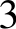 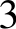 ОБЩИЕ ПОЛОЖЕНИЯОсновная образовательная программа начального общего образования (далее — ООП HOO)  МБОУ Ленинской СОШ разработана в соответствии с требованиями федерального государственного образовательного стандарта начального общего образования, утвержденного приказом Минпросвещения России от 31.05.2021 №286 (далее — ФГОС HOO) к структуре основной образовательной программы, определяет цель, задачи, планируемые результаты, содержание и организацию образовательной деятельности при получении начального общего образования, а также примерной основной образовательной программы начального общего образования, одобренной решением федерального учебно-методического объединения по общему образованию (протокол от 8 апреля 2015 года №1/15).Содержание основной образовательной программы отражает требования ФГОС HOO и содержит три основных раздела: целевой, содержательный и организационный.Целевой раздел включает:пояснительную записку;планируемые результаты освоения обучающимися основной образовательной программы;систему	оценки	достижения	планируемых	результатов	освоения	основной образовательной программы.Содержательный раздел программы начального общего образования включает следующие программы, ориентированные на достижение предметных, метапредметных и личностных результатов:рабочие программы	учебных	предметов,	учебных	курсов (в том числе внеурочной деятельности), учебных модулей;программу формирования универсальных учебных действий у обучающихся;рабочую программу воспитания.Организационный раздел программы начального общего образования определяет общие рамки организации образовательной деятельности, а также организационные механизмы и условия реализации программы начального общего образования и включает:учебный план;план внеурочной деятельности;календарный учебный график;календарный план воспитательной работы, содержащий перечень событий и мероприятий воспитательной направленности, которые организуются и проводятся МБОУ Ленинской СОШ, а также в которых МБОУ Ленинская СОШ принимает участие в учебном году или периоде обучения;характеристику условий реализации программы начального общего образования в соответствии с требованиями ФГОС.МБОУ Ленинская СОШ, реализующая основную образовательную программу начального общего образования, обязана обеспечить ознакомление обучающихся и их родителей (законных представителей) как участников образовательных отношений:с уставом и другими документами, регламентирующими осуществление образовательной деятельности в МБОУ Ленинской СОШ;с их правами и обязанностями в части формирования и реализации основной образовательной программы начального общего образования, установленными законодательством Российской Федерации и уставом МБОУ  Ленинской СОШ  .Права и обязанности родителей (законных представителей) обучающихся в части, касающейся участия в формировании и обеспечении освоения всеми детьми основной образовательной программы, могут закрепляться в заключенном между ними и образовательной организацией договоре, отражающем ответственность субъектов образования за конечные результаты освоения основной образовательной программы.ЦЕЛЕВОЙ РАЗДЕЛПОЯСНИТЕЛЬНАЯ ЗАПИСКАЦели реализации   программы начального общего образования, конкретизированные в соответствии с требованиями ФГОС к результатам освоения обучающимися программы начального общего образованияЦель реализации основной образовательной программы начального общего образования — обеспечение выполнения требований ФГОС HOO.Достижение поставленной цели при разработке и реализации образовательной организацией основной образовательной программы начального общего образования предусматривает решение следующих основных задач:формирование общей культуры, духовно-нравственное, гражданское, социальное, личностное и интеллектуальное развитие, развитие творческих способностей, сохранение и укрепление здоровья;обеспечение планируемых результатов по освоению выпускником целевых установок, приобретению знаний, умений, навыков, компетенций и компетентностей, определяемых личностными, семейными, общественными, государственными потребностями и возможностями обучающегося младшего школьного возраста, индивидуальными особенностями его развития и состояния здоровья;становление и развитие личности в ее индивидуальности, самобытности, уникальности и неповторимости;обеспечение преемственности начального общего и основного общего образования;достижение планируемых результатов освоения основной образовательной программы начального общего образования всеми обучающимися, в том числе детьми с ограниченными возможностями здоровья (далее - дети с OB3);обеспечение доступности получения качественного начального общего образования;выявление и развитие способностей обучающихся, в том числе лиц, проявивших выдающиеся способности, через систему клубов, секций, студий и кружков, организацию общественно полезной деятельности;организация интеллектуальных и творческих соревнований, научно-технического творчества и проектно-исследовательской деятельности;участие обучающихся, их родителей (законных представителей), педагогических работников и общественности в проектировании и развитии внутришкольной социальной среды;использование в образовательной деятельности современных образовательных технологий деятельностного типа;предоставление обучающимся возможности для эффективной самостоятельной работы;включение обучающихся в процессы познания и преобразования внешкольной социальной среды (населенного пункта, района, города).Принципы формирования и механизмы реализации программы начального общего образования, в том числе посредством реализации индивидуальных учебных плановВ    основе    реализации    основной    образовательной    программы    лежитсистемио-деятельностиый подход, который предполагает:воспитание и развитие качеств личности, отвечающих требованиям информационного общества, инновационной экономики, задачам построения российского гражданского общества на основе принципов толерантности, диалога культур и уважения его многонационального, , поликультурного и поликонфессионального состава;переход к стратегии социального проектирования и конструирования на основе разработки содержания  и  технологий  образования,  определяющих  пути  и  способы  достижениясоциально желаемого уровня (результата) личностного и познавательного развития обучающихся;ориентацию на достижение цели и основного результата образования — развитие личности обучающегося на основе освоения универсальных учебных действий, познания и освоения мира;признание решающей роли содержания образования, способов организации образовательной деятельности и учебного сотрудничества в достижении целей личностного и социального развития обучающихся;учет индивидуальных возрастных, психологических и физиологических особенностей обучающихся, роли и значения видов деятельности и форм общения при определении образовательно-воспитательных целей и путей их достижения;обеспечение преемственности дошкольного, начального общего, основного общего, среднего общего и профессионального образования;разнообразие индивидуальных образовательных траекторий и индивидуального развития каждого обучающегося (в том числе лиц, проявивших выдающиеся способности, и детей с OB3), обеспечивающих рост творческого потенциала, познавательных мотивов, обогащение форм учебного сотрудничества и расширение зоны ближайшего развития.Общая характеристика ООП HOOОсновная образовательная программа формируется с учетом особенностей уровня начального общего образования как фундамента всего последующего обучения. Начальная школа — особый этап в жизни ребенка, связанный:с изменением при поступлении в школу ведущей деятельности ребенка — с переходом к учебной деятельности (при сохранении значимости игровой), имеющей общественный характер и являющейся социальной по содержанию;с освоением новой социальной позиции, расширением сферы взаимодействия ребенка с окружающим миром, развитием потребностей в общении, познании, социальном признании и самовыражении;с принятием и освоением ребенком новой социальной роли ученика, выражающейся в формировании внутренней позиции школьника, определяющей новый образ школьной жизни и перспективы личностного и познавательного развития;с	формированием	у	школьника	основ	умения	учиться и способности к организации своей деятельности: принимать, сохранять цели и следовать им в учебной деятельности; планировать свою деятельность, осуществлять ее контроль и оценку; взаимодействовать с учителем и сверстниками в учебной деятельности;с изменением при этом самооценки ребенка, которая приобретает черты адекватности и рефлексивности;с моральным развитием, которое существенным образом связано с характером сотрудничества со взрослыми и сверстниками, общением и межличностными отношениями дружбы, становлением основ гражданской идентичности и мировоззрения.Учитываются также характерные для младшего школьного возраста (от 6,5 до 11 лет):центральные психологические новообразования, формируемые на данном уровне образования: словесно-логическое мышление, произвольная смысловая память, произвольное внимание, письменная речь, анализ, рефлексия содержания, оснований и способов действий, планирование и умение действовать во внутреннем плане, знаково—символическое мышление, осуществляемое как моделирование существенных связей и отношений объектов;развитие целенаправленной и мотивированной активности обучающегося, направленной на овладение учебной деятельностью, основой которой выступает формирование устойчивой системы учебно-познавательных и социальных мотивов и личностного смысла учения.При определении стратегических характеристик основной образовательной программы учитываются существующий разброс в темпах и направлениях развития детей, индивидуальные различия в их познавательной деятельности, восприятие, внимании, памяти, мышлении, речи,моторике и т. д., связанные с возрастными, психологическими и физиологическими индивидуальными особенностями детей младшего школьного возраста.При этом успешность и своевременность формирования указанных новообразований познавательной сферы, качеств и свойств личности связываются с активной позицией учителя, а также с адекватностью построения образовательной деятельности и выбора условий и методик обучения, учитывающих описанные выше особенности уровня начального общего образования.ПЛАНИРУЕМЫЕ РЕЗУЛЬТАТЫ ОСВОЕНИЯ ОБУЧАЮЩИМИСЯ ПРОГРАММЫНачального общего образованияПланируемые результаты освоения обучающимися программы начального общего образования должны:обеспечивать связь между требованиями ФГОС, образовательной деятельностью и системой оценки результатов освоения программы начального общего образования;являться содержательной и критериальной основой для разработки:рабочих программ учебных предметов, учебных курсов (в том числе внеурочной деятельности), учебных модулей, являющихся методическими документами, определяющими организацию образовательного процесса в МБОУ Ленинской СОШ  по определенному учебному предмету, учебному курсу (в том числе внеурочной деятельности), учебному модулю;рабочей программы воспитания, являющейся методическим документом, определяющим комплекс основных характеристик воспитательной работы, осуществляемой в МБОУ  Ленинской СОШ;программы формирования универсальных учебных действий обучающихся - обобщенных учебных действий, позволяющих решать широкий круг задач в различных предметных областях и являющихся результатами освоения обучающимися программы начального общего образования;системы оценки качества освоения обучающимися программы начального общего образования;в целях выбора средств обучения и воспитания, а также учебно—методической литературы.Структура и содержание планируемых результатов освоения программы начального общего образования должны отражать требования ФГОС, передавать специфику образовательной деятельности (в частности, специфику целей изучения отдельных учебных предметов, учебных курсов (в том числе внеурочной деятельности), учебных модулей), соответствовать возрастным возможностям обучающихся.Планируемые результаты освоения обучающимися программы начального общего образования должны давать общее понимание формирования личностных результатов, уточнять и конкретизировать предметные и метапредметные результаты как с позиций организации их достижения в образовательной деятельности, так и с позиций оценки этих результатов.Пичиостные результаты освоения программы начального общего образования достигаются в единстве учебной и воспитательной деятельности МБОУ ленинской СОШ   в соответствии с традиционными российскими социокультурными и духовно-нравственными ценностями, принятыми в обществе правилами и нормами поведения и способствуют процессам самопознания, самовоспитания и саморазвития, формирования внутренней позиции личности.Личностные результаты освоения программы начального общего образования должны отражать готовность обучающихся руководствоваться ценностями и приобретение первоначального опыта деятельности на их основе, в том числе в части:Гражданско-патриотического воспитания:становление ценностного отношения к своей Родине — России;осознание своей этнокультурной и российской гражданской идентичности;сопричастность к прошлому, настоящему и будущему своей страны и родного края;уважение к своему и другим народам;первоначальные представления о человеке как члене общества, о правах и ответственности, уважении и достоинстве человека, о нравственно—этических нормах поведения и правилах межличностных отношений.Духовно-нравственного воспитания:признание индивидуальности каждого человека;проявление сопереживания, уважения и доброжелательности;неприятие любых форм поведения, направленных на причинение физического и морального вреда другим людям.Эстетического воспитания:уважительное отношение и интерес к художественной культуре, восприимчивость к разным видам искусства, традициям и творчеству своего и других народов;стремление к самовыражению в разных видах художественной деятельности. Физического воспитания, формирования культуры здоровья и эмоционального благополучия:соблюдение правил здорового и безопасного (для себя и других людей) образа жизни в окружающей среде (в том числе информационной);бережное отношение к физическому и психическому здоровью. Трудового воспитания:осознание ценности труда в жизни человека и общества, ответственное потребление и бережное отношение к результатам труда, навыки участия в различных видах трудовой деятельности, интерес к различным профессиям.Экологического воспитания:бережное отношение к природе;неприятие действий, приносящих ей вред. Ценности научного познания:первоначальные представления о научной картине мира;познавательные	интересы,	активность,	инициативность,	любознательность	и самостоятельность в познании.Метапредметные результаты освоения программы начального общего образования должны отражать:Овладение универсальными учебными познавательными действиями:базовые логические действия:сравнивать объекты, устанавливать основания для сравнения, устанавливать аналогии;объединять части объекта (объекты) по определенному признаку;определять	существенный	признак	для	классификации,	классифицировать предложенные объекты;находить	закономерности и противоречия	в рассматриваемых фактах, данных и наблюдениях на основе предложенного педагогическим работником алгоритма;выявлять недостаток информации для решения учебной (практической) задачи на основе предложенного алгоритма;устанавливать	причинно-следственные	связи	в	ситуациях,	поддающихся непосредственному наблюдению или знакомых по опыту, делать выводы;базовые исследовательские действия:определять разрыв между реальным и желательным состоянием объекта (ситуации) на основе предложенных педагогическим работником вопросов;с помощью педагогического работника формулировать цель, планировать изменения объекта, ситуации;сравнивать несколько вариантов решения задачи, выбирать наиболее подходящий (на основе предложенных критериев);проводить по предложенному плану опыт, несложное исследование по установлениюособенностей объекта изучения и связей между объектами (часть - целое, причина - следствие);формулировать выводы и подкреплять их доказательствами на основе результатов проведенного наблюдения (опыта, измерения, классификации, сравнения, исследования);прогнозировать возможное развитие процессов, событий и их последствия в аналогичных или сходных ситуациях;работа с информацией:выбирать источник получения информации;согласно заданному алгоритму находить в предложенном источнике информацию, представленную в явном виде;распознавать достоверную и недостоверную информацию самостоятельно или на основании предложенного педагогическим работником способа ее проверки;соблюдать с помощью взрослых (педагогических работников, родителей (законных представителей) несовершеннолетних обучающихся) правила информационной безопасности при поиске информации в сети Интернет;анализировать и создавать текстовую, видео, графическую, звуковую, информацию в соответствии с учебной задачей;самостоятельно создавать схемы, таблицы для представления информации.Овладение универсальиыми учебными коммуникативными действиями:общение:воспринимать и формулировать суждения, выражать эмоции в соответствии с целями и условиями общения в знакомой среде;проявлять уважительное отношение к собеседнику, соблюдать правила ведения диалога иДИСК ССИИ;признавать возможность существования разных точек зрения;корректно и аргументированно высказывать свое мнение;строить речевое высказывание в соответствии с поставленной задачей;создавать устные и письменные тексты (описание, рассуждение, повествование);готовить небольшие публичные выступления;подбирать иллюстративный материал (рисунки, фото, плакаты) к тексту выступления;совместная деятельность:формулировать краткосрочные и долгосрочные цели (индивидуальные с учетом участия в коллективных задачах) в стандартной (типовой) ситуации на основе предложенного формата планирования, распределения промежуточных шагов и сроков;принимать цель совместной деятельности, коллективно строить действия по ее достижению: распределять роли, договариваться, обсуждать процесс и результат совместной работы;проявлять готовность руководить, выполнять поручения, подчиняться;ответственно выполнять свою часть работы;оценивать свой вклад в общий результат;выполнять совместные проектные задания с опорой на предложенные образцы.Овладение универсальными учебными регулятивными действиями:самоорганизация:планировать действия по решению учебной задачи для получения результата;выстраивать последовательность выбранных действий;самоконтроль:устанавливать причины успеха/неудач учебной деятельности;корректировать свои учебные действия для преодоления ошибок.Предметные результаты освоения программы начального общего образования с учетом специфики содержания предметных областей, включающих конкретные учебные предметы (учебные модули), ориентированы на применение знаний, умений и навыков обучающимися в учебных ситуациях и реальных жизненных условиях, а также на успешное обучение на уровне начального общего образования, и включают:Предметные результаты по предметной области "Русский язык и литературное чтение" должны обеспечивать:По учебному предмету "Русский язьк":первоначальное представление о многообразии языков и культур на территории Российской Федерации, о языке как одной из главных духовно-нравственных ценностей народа;понимание роли языка как основного средства общения; осознание значения русского языка как государственного языка Российской Федерации; понимание роли русского языка как языка межнационального общения;осознание правильной устной и письменной речи как показателя общей культуры человека;овладение основными видами речевой деятельности на основе первоначальных представлений о нормах современного русского литературного языка:аудирование (слушание): адекватно воспринимать звучащую речь; понимать воспринимаемую информацию, содержащуюся в предложенном тексте; определять основную мысль воспринимаемого текста; передавать содержание воспринимаемого текста путем ответа на предложенные вопросы; задавать вопросы по услышанному тексту;говорение: осознавать цели и ситуации (с кем и где происходит общение) устного общения; выбирать языковые средства в соответствии с целями и условиями общения для эффективного решения коммуникативной задачи; использовать диалогическую форму речи; уметь начать, поддержать, закончить разговор, привлечь внимание собеседника; отвечать на вопросы и задавать их; строить устные монологические высказывания в соответствии с учебной задачей; соблюдать нормы речевого этикета в ситуациях учебного и бытового общения (приветствие, прощание, извинение, благодарность, просьба); соблюдать орфоэпические нормы и правильную интонацию;чтение: соблюдать орфоэпические нормы при чтении вслух; понимать содержание предлагаемого текста; использовать выборочное чтение с целью нахождения необходимого материала; находить информацию, заданную в тексте в явном виде; формулировать простые выводы, интерпретировать и обобщать содержащуюся в тексте информацию; анализировать содержание, языковые особенности и структуру текста;письмо: осознавать цели и ситуации (с кем и где происходит общение) письменного общения; списывать текст с представленного образца, писать под диктовку в соответствии с изученными правилами; писать подробное изложение; создавать небольшие тексты (сочинения) по соответствующей возрасту тематике (на основе впечатлений, литературных произведений, сюжетных картинок, просмотра фрагмента видеозаписи); использовать словари и различные справочные материалы, включая ресурсы сети Интернет;сформированность первоначальных научных представлений о системе русского языка: фонетике, графике, лексике, морфемике, морфологии и синтаксисе; об основных единицах языка, их признаках и особенностях употребления в речи;использование в речевой деятельности норм современного русского литературного языка (орфоэпических, лексических, грамматических, орфографических, пунктуационных) и речевого этикета.По учебному предмету "Литературное чтение":сформированность положительной мотивации к систематическому чтению и слушанию художественной литературы и произведений устного народного творчества;достижение необходимого для продолжения образования уровня общего речевого развития;осознание значимости художественной литературы и произведений устного народного творчества для всестороннего развития личности человека;первоначальное представление о многообразии жанров художественных произведений и произведений устного народного творчества;овладение	элементарными	умениями	анализа	и	интерпретации	текста,	осознанногоиспользования при анализе текста изученных литературных понятий: прозаическая и стихотворная речь; жанровое разнообразие произведений (общее представление о жанрах); устное народное творчество, малые жанры фольклора (считалки, пословицы, поговорки, загадки, фольклорная сказка); басня (мораль, идея, персонажи); литературная сказка, рассказ; автор; литературный герой; образ; характер; тема; идея; заголовок и содержание; композиция; сюжет; эпизод, смысловые части; стихотворение (ритм, рифма); средства художественной выразительности (сравнение, эпитет, олицетворение);овладение техникой смыслового чтения вслух (правильным плавным чтением, позволяющим воспринимать, понимать и интерпретировать смысл текстов разных типов, жанров, назначений в целях решения различных учебных задач и удовлетворения эмоциональных потребностей общения с книгой, адекватно воспринимать чтение слушателями).Предметная область "Родной язык и литературное чтение на родном языке" предусматривает изучение государственного языка республики и (или) родных языков из числа народов Российской Федерации, в том числе русского языка.Предметные результаты по предметной области "Родной язык и литературное чтение на родном языке" должны обеспечивать:По учебному предмету "Родной язык и (или) государственный язык республики Российской Федерации":понимание роли языка как основного средства человеческого общения; осознание языка как одной из главных духовно-нравственных ценностей народа; понимание значения родного языка для освоения и укрепления культуры и традиций своего народа; понимание необходимости овладения родным языком; проявление познавательного интереса к родному языку и желания его изучать;понимание статуса и значения государственного языка республики Российской Федерации, формирование мотивации к изучению государственного языка республики Российской Федерации: понимать значение государственного языка республики Российской Федерации для межнационального общения, освоения культуры и традиций народов республики Российской Федерации; понимать необходимость овладения государственным языком республики Российской Федерации; проявлять интерес и желание к его изучению как к важнейшей духовно-нравственной ценности народа (по учебному предмету "Государственный язык республики Российской Федерации”);сформированность первоначальных представлений о единстве и многообразии языкового и культурного пространства Российской Федерации, о месте родного языка среди других языков народов России: понимать, что родной край есть часть России, составлять высказывания о малой Родине, приводить примеры традиций и обычаев, объединяющих народы России; составлять небольшие рассказы о взаимосвязях языков, культур и истории народов России; осознавать роль родного языка как носителя народной культуры, средства ее познания; понимать эстетическую ценность родного языка, стремиться к овладению выразительными средствами, свойственными родному языку;сформированность первоначальных знаний о фонетике, лексике, грамматике, орфографии и пунктуации изучаемого языка, а также умений применять полученные знания в речевой деятельности: различать на слух и произносить звуки и слова изучаемого языка в соответствии с языковой нормой, без фонетических ошибок; употреблять в речи мексику, усвоенную в пределах изучаемого коммуникативно-речевого материала; группировать лексику изучаемого языка по тематическому принципу; строить небольшие по объему устные высказывания с использованием усвоенной лексики и языковых знаний; участвовать в речевом общении, используя изученные формулы речевого этикета (по учебному предмету "Государственный язык республики Российской Федерации”);сформированность и развитие всех видов речевой деятельности на изучаемом языке:слушание (аудирование) и говорение: понимать на слух речь, звучащую из различных источников (педагогический работник, одноклассники, телевизионные и радиопередачи); определять тему и главную мысль прослушанного высказывания (текста); различать на слухинтонации звучащей речи (радость, удивление, грусть, сочувствие); участвовать в диалогах на бытовые, учебные темы, обсуждать поставленные вопросы, прослушанные высказывания; формулировать вопросы, отвечать на вопросы в соответствии с темой диалога; применять в диалогической речи формулы речевого этикета, правила речевого поведения в различных учебных и жизненных ситуациях (понимать цель общения, проявлять желание слушать собеседников, учитывать мнение участников); решать учебные задачи с использованием активного и потенциального словарного запаса; рассказывать устно о себе (внешность, интересы, любимые занятия), о своей семье (традиции, совместные занятия); описывать предмет (название, качества, назначение); уместно употреблять в устной речи пословицы, поговорки родного народа, использовать изобразительные и выразительные средства родного языка (эпитеты, сравнения, олицетворения); составлять небольшие высказывания для публичного выступления с использованием небольших презентаций;аудирование (слушание): понимать на слух речь, звучащую из различных источников (учитель, одноклассники, теле- и радиопередачи); говорение: воспроизводить речевые образцы, участвовать в диалогах на бытовые, учебные темы, в обсуждения прослушанных или прочитанных текстов; декламировать стихи (по учебному предмету ”Государственный язык республики Российской Федерации");чтение и письмо: читать вслух небольшие тексты разного вида (фольклорный, художественный, научно-познавательный, справочный) в индивидуальном темпе, позволяющем понять содержание и смысл прочитанного; составлять план текста (с помощью педагогического работника и самостоятельно); пересказывать текст в соответствии с учебной задачей (подробно и кратко); списывать текст и выписывать из него слова, словосочетания, предложения в соответствии с решаемой учебной задачей; строить связные высказывания в письменной форме на различные темы; выполнять небольшие творческие задания (дополнение и распространение предложения текста/изложения);чтение: читать вслух небольшие тексты, построенные на изученном языковом материале; письмо: воспроизводить речевые образцы, списывать текст и выписывать из него слова, словосочетания, предложения в соответствии с решаемой учебной задачей; выполнять небольшие письменные работы и творческие задания (по учебному предмету "Государственный язык республики Российской Федерации");усвоение элементарных сведений о языке как носителе культуры народа: составлять небольшие рассказы по заданной теме на изучаемом языке; представлять родной край как часть России на изучаемом языке в различных ситуациях общения.По учебному предмету "Литературное чтение на родном языке":понимание места и роли литературы на изучаемом языке в едином культурном пространстве Российской Федерации, среди литератур народов Российской Федерации, в сохранении и передаче от поколения к поколению историко-культурных, нравственных, эстетических ценностей:воспринимать художественную литературу как особый вид искусства (искусство слова);соотносить произведения словесного творчества с произведениями других видов искусств (живопись, музыка, фотография, кино);иметь первоначальные представления о взаимодействии, взаимовлиянии литератур разных народов, о роли фольклора и художественной литературы родного народа в создании культурного, морально-этического и эстетического пространства субъекта Российской Федерации;находить общее и особенное при сравнении художественных произведений народов Российской Федерации, народов мира;освоение смыслового чтения, понимание смысла и значения элементарных понятий теории литературы:владеть техникой смыслового чтения вслух (правильным плавным чтением, позволяющим воспринимать, понимать и интерпретировать смысл текстов разных типов, жанров, назначений в целях решения различных учебных задач и удовлетворения эмоциональныхпотребностей общения с книгой, адекватно воспринимать чтение слушателями);владеть техникой смыслового чтения про себя (понимание смысла и основного содержания прочитанного, оценка информации, контроль за полнотой восприятия и правильной интерпретацией текста);различать жанры фольклорных произведений (малые фольклорные жанры, сказки, легенды, мифы);понимать основной смысл и назначение фольклорных произведений своего народа (порадовать, поучить, использовать для игры), приводить примеры потешек, сказок, загадок, колыбельных песен своего народа (других народов);сравнивать произведения фольклора в близкородственных языках (тема, главная мысль,герои);сопоставлять названия произведения с его темой (о природе, истории, детях, о добре и зле);различать жанры небольших художественных произведений детской литературы своего народа (других народов) - стихотворение, рассказ, басню;анализировать прочитанное литературное произведение: определять тему, главную мысль, последовательность действий, средства художественной выразительности;отвечать на вопросы по содержанию текста;находить в тексте изобразительные и выразительные средства родного языка (эпитеты, сравнения, олицетворения);приобщение	к восприятию	и	осмыслению	информации,	представленной в текстах, сформированность читательского интереса и эстетического вкуса обучающихся:определять	цель	чтения	различных	текстов	(художественных,	научно-популярных, справочных);удовлетворять читательский интерес, находить информацию, расширять кругозор;использовать разные виды чтения (ознакомительное, изучающее, выборочное, поисковое) для решения учебных и практических задач;ставить вопросы к тексту, составлять план для его пересказа, для написания изложений;проявлять	интерес	к	самостоятельному	чтению,	формулировать	свои	читательские ожидания, ориентируясь на имя автора, жанр произведения, иллюстрации к книге;читать произведения фольклора по ролям, участвовать в их драматизации;участвовать в дискуссиях со сверстниками на литературные темы, приводить доказательства своей точки зрения;выполнять творческие работы на фольклорном материале (продолжение сказки, сочинение загадки, пересказ с изменением действующего лица).Предметные результаты по учебному предмету "Иностранный язык" предметной области "Иностранный язык" должны быть ориентированы на применение знаний, умений и навыков в типичных учебных ситуациях и реальных жизненных условиях, отражать сформированность иноязычной коммуникативной компетенции на элементарном уровне в совокупности ее составляющих - речевой, языковой, социокультурной, компенсаторной, метапредметной (учебно-познавательной) и должны обеспечивать:овладение основными видами речевой деятельности в рамках следующего тематического содержания речи: Мир моего "я". Мир моих увлечений. Мир вокруг меня. Родная страна и страна/страны изучаемого языка:говорение: уметь вести разные виды диалога в стандартных ситуациях общения (диалог этикетного характера, диалог - побуждение к действию, диалог-расспрос) объемом 4 - 5 фраз со стороны каждого собеседника в рамках тематического содержания речи с вербальными и (или) невербальными опорами, с соблюдением правил речевого этикета, принятых в стране/странах изучаемого языка; создавать устные связные монологические высказывания (описание/характеристика, повествование) объемом 4 - 5 фраз с вербальными и (или) невербальными опорами в рамках тематического содержания речи; передавать основное содержание прочитанного текста; представлять результаты выполненной  проектной  работы, в том числе подбирая иллюстративный материал(рисунки, фото) к тексту выступления;аудирование: воспринимать на слух и понимать речь педагогического работника и одноклассников в процессе общения на уроке; воспринимать на слух и понимать основное содержание звучащих до 1 минуты учебных и адаптированных аутентичных текстов, построенных на изученном языковом материале; понимать запрашиваемую информацию фактического характера в прослушанном тексте;смысловое чтение: читать вслух и понимать учебные и адаптированные аутентичные тексты объемом до 80 слов, построенные на изученном языковом материале, соблюдая правила чтения и правильную интонацию; читать про себя и понимать основное содержание учебных и адаптированных аутентичных текстов объемом до 160 слов, содержащих отдельные незнакомые слова, не препятствующие решению коммуникативной задачи; определять тему, главную мысль, назначение текста; извлекать из прочитанного текста запрашиваемую информацию фактического характера (в пределах изученного); читать несплошные тексты (простые таблицы) и понимать представленную в них информацию;письменная речь: владеть техникой письма; заполнять простые анкеты и формуляры с указанием личной информации в соответствии с нормами, принятыми в стране/странах изучаемого языка; писать электронное сообщение личного характера объемом до 40 слов с опорой на предъявленный педагогическим работником образец;знание и понимание правил чтения и орфографии; интонации изученных коммуникативных типов предложений; основных значений изученных лексических единиц (слов, словосочетаний, речевых клише); признаков изученных грамматических явлений;з. овладение фонетическими навыками (различать на слух и адекватно, без ошибок, ведущих к сбою коммуникации, произносить изученные звуки иностранного языка; соблюдать правильное ударение в изученных словах и фразах; соблюдать особенности интонации в повествовательных и побудительных предложениях, а также в изученных типах вопросов); графическими навыками (графически корректно писать буквы изучаемого языка); орфографическими (корректно писать изученные слова) и пунктуационными навыками (использовать точку, вопросительный и восклицательный знаки в конце предложения, апостроф, запятую при перечислении и обращении);использование языковых средств, соответствующих учебно-познавательной задаче, ситуации повседневного общения: овладение навыками распознавания и употребления в устной и письменной речи не менее 500 изученных лексических единиц (слов, словосочетаний, речевых клише) в их основных значениях и навыками распознавания и употребления в устной и письменной речи изученных синтаксических конструкций и морфологических форм изучаемого иностранного языка;овладение социокультурными знаниями и умениями: знание названий родной страны и страны/стран изучаемого языка, некоторых литературных персонажей, небольших произведений детского фольклора (рифмовок, песен); умение кратко представлять свою страну на иностранном языке в рамках изучаемой тематики;овладение компенсаторными умениями: использовать при чтении и аудировании языковую, в том числе контекстуальную догадку;овладение умениями описывать, сравнивать и группировать объекты и явления в рамках изучаемой тематики;приобретение базовых умений работы с доступной информацией в рамках изучаемой тематики, безопасного использования электронных ресурсов Организации и сети Интернет, получения информации из источников в современной информационной среде;выполнение простых проектных работ, включая задания межпредметного характера, в том числе с участием в совместной деятельности, понимание и принятие ее цели, обсуждение и согласование способов достижения общего результата, распределение ролей в совместной деятельности, проявление готовности быть лидером и выполнять поручения, осуществление взаимного контроля в совместной деятельности, оценивание своего вклада в общее дело;приобретение опыта практической деятельности в повседневной жизни:использовать ИКТ для выполнения несложных заданий на иностранном языке (выбиратьисточник для получения информации, оценивать необходимость и достаточность информации для решения поставленной задачи; использовать и самостоятельно создавать таблицы для представления информации; соблюдать правила информационной безопасности в ситуациях повседневной жизни и при работе в сети Интернет);знакомить представителей других стран с культурой своего народа и участвовать в элементарном бытовом общении на иностранном языке.Предметные  результаты  по  учебному  предмету  "Математика"  предметной  области"Математика и   информатика" должны обеспечивать:сформированность системы знаний о числе как результате счета и измерения, о десятичном принципе записи чисел;сформированность вычислительных навыков, умений выполнять устно и письменно арифметические действия с числами, решать текстовые задачи, оценивать полученный результат по критериям: достоверность/реальность, соответствие правилу/алгоритму;развитие пространственного мышления: умения распознавать, изображать (от руки) и выполнять построение геометрических фигур (с заданными измерениями) с помощью чертежных инструментов; развитие наглядного представления о симметрии; овладение простейшими способами измерения длин, площадей;развитие логического и алгоритмического мышления: умения распознавать верные (истинные) и неверные (ложные) утверждения в простейших случаях в учебных и практических ситуациях, приводить пример и контрпример, строить простейшие алгоритмы и использовать изученные алгоритмы (вычислений, измерений) в учебных ситуациях;овладение элементами математической речи: умения формулировать утверждение (вывод, правило), строить логические рассуждения (одно-двухшаговые) с использованием связок "если ..., то ...", "и", "все", "некоторые";приобретение опыта работы с информацией, представленной в графической форме (простейшие таблицы, схемы, столбчатые диаграммы) и текстовой форме: умения извлекать, анализировать, использовать информацию и делать выводы, заполнять готовые формы данными;использование начальных математических знаний при решении учебных и практических задач и в повседневных ситуациях для описания и объяснения окружающих предметов, процессов и явлений, оценки их количественных и пространственных отношений, в том числе в сфере личных и семейных финансов.Предметные результаты по учебному предмету "Окружающий мир" предметной области"Обществознание и естествознание (окружающий мир)" должны обеспечивать:сформированность уважительного отношения к своей семье и семейным традициям, МБОУ   Ленинской  СОШ , родному краю, России, ее истории и культуре, природе; чувства гордости за национальные свершения, открытия, победы;первоначальные представления о природных и социальных объектах как компонентах единого мира, о многообразии объектов и явлений природы; связи мира живой и неживой природы; сформированность основ рационального поведения и обоснованного принятия решений;первоначальные представления о традициях и обычаях, хозяйственных занятиях населения и массовых профессиях родного края, достопримечательностях столицы России и родного края, наиболее значимых объектах Всемирного культурного и природного наследия в России; важнейших для страны и личности событиях и фактах прошлого и настоящего России; основных правах и обязанностях гражданина Российской Федерации;развитие умений описывать, сравнивать и группировать изученные природные объекты и явления, выделяя их существенные признаки и отношения между объектами и явлениями;понимание простейших причинно-следственных связей в окружающем мире (в том числе на материале о природе и культуре родного края);умение решать в рамках изученного материала познавательные, в том числе практические задачи;приобретение базовых умений работы с доступной информацией (текстовой, графической, аудиовизуальной) о природе и обществе, безопасного использования электронных ресурсов МБОУ  Ленинской СОШ , и сети Интернет, получения информации из источников в современной информационной среде;приобретение опыта проведения несложных групповых и индивидуальных наблюдений в окружающей среде и опытов по исследованию природных объектов и явлений с использованием простейшего лабораторного оборудования и измерительных приборов и следованием инструкциям и правилам безопасного труда, фиксацией результатов наблюдений и опытов;формирование навыков здорового и безопасного образа жизни на основе выполнения правил безопасного поведения в окружающей среде, в том числе знаний о небезопасности разглашения личной и финансовой информации при общении с людьми вне семьи, в сети Интернет и опыта соблюдения правил безопасного поведения при использовании личных финансов;приобретение опыта положительного эмоционально-ценностного отношения к природе; стремления действовать в окружающей среде в соответствии с экологическими нормами поведения.По выбору родителей (законных представителей) несовершеннолетних обучающихся в рамках учебного предмета "Основы религиозных культур и светской этики" предметной области "Основы религиозных культур и светской этики" изучаются учебные модули: "Основы православной культуры",  Предметные результаты по учебному предмету "Основы религиозных культур и светской этики" предметной области "Основы религиозных культур и светской этики" должны обеспечивать:По учебному модулю "Основы православной культуры":понимание необходимости нравственного совершенствования, духовного развития, роли в этом личных усилий человека;формирование умений анализировать и давать нравственную оценку поступкам, отвечать за них, проявлять готовность к сознательному самоограничению в поведении;осуществление обоснованного нравственного выбора с опорой на этические нормы православной культуры;формирование умений рассказывать об основных особенностях вероучения религии (православного христианства), называть основателя и основные события, связанные с историей ее возникновения и развития;знание названий священных книг в православии, умение кратко описывать их содержание;формирование умений называть и составлять краткие описания особенностей православных культовых сооружений, религиозных служб, обрядов и таинств;построение суждений оценочного характера, раскрывающих значение нравственности, веры как регуляторов поведения человека в обществе и условий духовно-нравственного развитияЛИЧНОСТИ;понимание ценности семьи, умение приводить примеры положительного влияния православной религиозной традиции на отношения в семье, воспитание детей;овладение навыками общения с людьми разного вероисповедания; осознание, что оскорбление представителей другой веры есть нарушение нравственных норм поведения в обществе;понимание ценности человеческой жизни, человеческого достоинства, честного труда людей на благо человека, общества;формирование умений объяснять значение слов "милосердие", "сострадание", "прощение", "дружелюбие";умение находить образы, приводить примеры проявлений любви к ближнему, милосердия и сострадания в православной культуре, истории России, современной жизни;открытость к сотрудничеству, готовность оказывать помощь; осуждение любых случаев унижения человеческого достоинства.По учебному модулю "Основы светской этики":формирование умения строить суждения оценочного характера о роли личных усилий для нравственного развития человека;формирование умения анализировать и давать нравственную оценку поступкам, отвечать за них, проявлять готовность к сознательному самоограничению в поведении;способность осуществлять и обосновывать нравственный выбор, опираясь на принятые в обществе нормы морали и внугреннюю установку личности, поступать согласно своей совести;знание общепринятых в российском обществе норм морали, отношений и поведения людей, основанных на российских традиционных духовных ценностях, конституционных правах, свободах и обязанностях гражданина;формирование умения соотносить поведение и поступки человека с основными нормами российской светской (гражданской) этики;формирование умения строить суждения оценочного характера о значения нравственности в жизни человека, коллектива, семьи, общества;знание и готовность ориентироваться на российские традиционные семейные ценности, нравственные нормы поведения в коллективе, обществе, соблюдать правила этикета;понимание ценности человеческой жизни, человеческого достоинства, честного труда людей на благо человека, общества;формирование умения объяснять значение слов "милосердие", "сострадание", "прощение", "дружелюбие";формирование умения приводить примеры проявлений любви к ближнему, милосердия и сострадания в истории России, современной жизни;готовность проявлять открытость к сотрудничеству, готовность оказывать помощь; осуждать любые случаи унижения человеческого достоинства.Предметные результаты по предметной области "Искусство" должны обеспечивать: По учебному предмету "Изобразительное искусство":выполнение творческих работ с использованием различных художественных материалов и средств художественной выразительности изобразительного искусства;умение характеризовать виды и жанры изобразительного искусства;овладение умением рисовать с натуры, по памяти, по представлению;умение применять принципы перспективных и композиционных построений;умение характеризовать отличительные особенности художественных промыслов России;умение использовать простейшие инструменты графических редакторов для обработки фотографических изображений и анимации.По учебному предмету "Музыка":знание основных жанров народной и профессиональной музыки;знание видов оркестров, названий наиболее известных инструментов; умение различать звучание отдельных музыкальных инструментов, виды xopa и оркестра;умение узнавать на слух и называть изученные произведения русской и зарубежной классики, образцы народного музыкального творчества, произведения современных композиторов;умение исполнять свою партию в xope с сопровождением и без сопровождения.Предметные	результаты	по	учебному	предмету	"Технология"	предметной	области "Технология" должны обеспечивать:сформированность общих представлений о мире профессий, значении труда в жизни человека и общества, многообразии предметов материальной культуры;сформированность первоначальных представлений	о материалах	и их свойствах,	о конструирования, моделировании;овладение технологическими приемами ручной обработки материалов;приобретение опыта практической преобразовательной деятельности при выполнении учебно-познавательных и художественно-конструкторских задач, в том числе с использованием информационной среды;сформированность умения безопасного пользования необходимыми инструментами в предметно-преобразующей деятельности.Предметные результаты по учебному предмету "Физическая культура" предметной области"Физическая культура" должны обеспечивать:сформированность общих представлений о физической культуре и спорте, физической активности человека, физических качествах, жизненно важных прикладных умениях и навыках, основных физических упражнениях (гимнастических, игровых, туристических и спортивных);умение использовать основные гимнастические упражнения для формирования и укрепления здоровья, физического развития и физического совершенствования, повышения физической и умственной работоспособности, в том числе для подготовки к выполнению нормативов Всероссийского физкультурно-спортивного комплекса "Готов к труду и обороне" (ГТО);умение взаимодействовать со сверстниками в игровых заданиях и игровой деятельности, соблюдая правила честной игры;овладение жизненно важными навыками плавания (при наличии в Организации материально-технической базы - бассейна) и гимнастики;умение вести наблюдение за своим физическим состоянием, величиной физических нагрузок, показателями основных физических качеств;умение применять правила безопасности при выполнении физических упражнений и различных форм двигательной активности.Предметные результаты по учебному курсу "Математика и конструирование" должны обеспечивать:использование приобретённых математических знаний для описания и объяснения окружающих предметов, процессов, явлений, а также для оценки их количественных и пространственных отношений;выполнение устно и письменно арифметических действий с числами и числовыми выражениями, решение текстовых задач, выполнение и построение алгоритмов и стратегии в игре, исследовать;овладение основами логического и алгоритмического мышления, пространственного воображения и математической речи, основами счёта, измерения;распознавание и изображение геометрических фигур;овладение основами прикидки результата и его оценки, наглядного представления данных в разной форме (таблицы, схемы, диаграммы), записи и выполнения алгоритмов;применение приобретённого начального опыта математических знаний для решения учебно- познавательных и учебно-практических задач;умение	работать	с	таблицами,	схемами,	графиками	и	диаграммами,	цепочками, представление, анализировать и интерпретировать данные;использование	приобретённых	математических	знаний	для	описания	и	объяснения окружающих предметов, процессов, явлений;умение выполнять устно и письменно арифметические действия с числами и числовыми выражениями, решение текстовых задач;овладение	основами	логического	и алгоритмического мышления,	пространственного воображения и математической речи, основами счёта, измерения.Предметные результаты по учебному курсу "Основы финансовой грамотности" должны обеспечивать:2 — 3 классправильно использовать изученные предметные понятия (обмен, товар, деньги, покупка, продажа, сдача, бумажные и металлические деньги, валюта, виды денег, банк, банковская карта, доходы и расходы семьи, пособия, сбережения, семейный бюджет, банковский вклад);понимание причин обмена товарами и умение приводить примеры обмена;понимание проблем, возникающих при обмене товарами, и умение их объяснить;умение приводить примеры товарных денег;умение объяснять на простых примерах, что деньги - средство обмена, а не благо;понимание того, что деньги зарабатываются трудом;умение описывать виды и функции денег, объяснять, что такое безналичный расчёт и пластиковая карта;умение называть основные источники доходов семьи, приводить примеры регулярных и нерегулярных доходов семьи;умение называть основные направления расходов семьи, приводить примеры обязательных и необходимых расходов семьи, а также различать планируемые и непредвиденные расходы;умение считать доходы и расходы семьи, составлять семейный бюджет на условных примерах;умение объяснять способы сокращения расходов и увеличения сбережений семьи;понимание роли банков; умение объяснять, для чего делают вклады и берут кредиты;знание ситуаций, при которых государство выплачивает пособия, и умение приводить примеры пособий;умение объяснять, что такое валюта, и приводить примеры валют.Ученик младших классов также получит возможность научиться:распознавать финансовую информацию, представленную в разных формах (текст, таблица, диаграмма);объяснять финансовую информацию, сравнивать и обобщать данные, полученные при проведении элементарного учебного исследования, делать выводы.4 классправильно использовать термины (обмен, бартер, товар, услуга, продажа, покупка, деньги, виды денег, доходы семьи, потребности, благо, расходы семьи, семейный бюджет, дефицит семейного бюджета, пособия, банк, сбережения, вклад, кредит, долги, валюта);объяснять причины и приводить примеры обмена товарами;объяснять проблемы, возникающие при обмене;приводить примеры товарных денег;объяснять на простых примерах, что деньги - средство обмена, а не благо;понимать, что деньги зарабатываются трудом;описывать виды и функции денег;объяснять, что такое безналичный расчёт и пластиковая карта;производить безналичный платёж с помощью платёжного терминала;называть основные источники доходов;приводить примеры регулярных и нерегулярных доходов семьи;называть основные направления расходов семьи;приводить примеры обязательных и необходимых расходов семьи;различать планируемые и непредвиденные расходы;считать доходы и расходы, составлять семейный бюджет на условных примерах;объяснять способы сокращения расходов и увеличения сбережений семьи;объяснять роль банков, для чего делают вклады и берут кредиты;называть ситуации, при которых государство выплачивает пособия, и приводить примерыпособий;объяснять, что такое валюта, и приводить примеры валют. Выпускник получит возможностьнаучиться:описывать свойства товарных денег;сравнивать и обобщать финансовую информацию, представленную в строках и столбцах несложных таблиц и диаграмм;понимать простейшие выражения, содержащие логические связи и слова («...и...», «если... то...», «верно / неверно);понимать особенности выполнения учебных проектов и мини-исследований в областифинансов;осуществлять под руководством учителя элементарную проектную и исследовательскую деятельность в малых гpyппax: выявлять практическую проблему, разрабатывать замысел, искать пути его реализации, воплощать его, демонстрировать готовый продукт (расчёты, бюджет, финансовый план);распознавать финансовую информацию, представленную в разных формах (текст, таблица, диаграмма);планировать элементарные исследования в области семейного бюджета, собирать и представлять полученную информацию с помощью таблиц и диаграмм;объяснять суть финансовой информации, сравнивать и обобщать данные о финансах, полученные при проведении учебных исследований, делать выводы.СИСТЕМА ОЦЕНКИ ДОСТИЖЕНИЯ ІUІАНИРУЕМЫХ РЕЗУЛЬТАТОВ ОСВОЕНИЯ ПРОГРАММЫ НАЧАЛЬНОГО ОБЩЕГО ОБРАЗОВАНИЯСистема оценки достижения планируемых результатов освоения программы начального общего образования должна:отражать содержание и критерии оценки, формы представления результатов оценочной деятельности;ориентировать образовательную деятельность на личностное развитие и воспитание обучающихся, достижение планируемых результатов освоения учебных предметов, учебных курсов (в том числе внеурочной деятельности), учебных модулей и формирование универсальных учебных действий у обучающихся;обеспечивать комплексный подход к оценке результатов освоения программы начального общего образования, позволяющий осуществлять оценку предметных и метапредметных результатов;предусматривать оценку динамики учебных достижений обучающихся;обеспечивать возможность получения объективной информации о качестве подготовки обучающихся в интересах всех участников образовательных отношений.Система оценки достижения планируемых результатов освоения основной образовательной программы начального общего образования (далее — система оценки) представляет собой один из инструментов реализации требований ФГОС HOO к результатам освоения основной образовательной программы начального общего образования и направлена на обеспечениекачества образования, что предполагает вовлеченность в оценочную деятельность как педагогов, так и обучающихся.Оценка на единой критериальной основе, формирование навыков рефлексии, самоанализа, самоконтроля, само- и взаимооценки не только дают возможность педагогам и обучающимся освоить эффективные средства управления учебной деятельностью, но и способствуют развитию у обучающихся самосознания, готовности открыто выражать и отстаивать свою позицию, готовности к самостоятельным поступкам и действиям, принятию ответственности за их результаты.В соответствии с ФГОС HOO основным объектом системы оценки, ее содержательной и критериальной базой выступают планируемые результаты освоения обучающимися основной образовательной программы начального общего образования.Система оценки призвана способствовать поддержанию единства всей системы образования, обеспечению преемственности в системе непрерывного образования. Ее основными функциями являются ориентация образовательной деятельности на достижение планируемых результатов освоения основной образовательной программы начального общего образования и обеспечение эффективной обратной связи, позволяющей осуществлять управление образовательной деятельностью.Основными направлениями и целями оценочной деятельности в соответствии с требованиями ФГОС HOO являются оценка образовательных достижений обучающихся и оценка результатов деятельности образовательных организаций и педагогических кадров. Полученные данные используются для оценки состояния и тенденций развития системы образования разного уровня.Основным объектом, содержательной и критериальной базой итоговой оценки подготовки выпускников на уровне начального общего образования выступают планируемые результаты, составляющие формирование личностных результатов, которые уточняют и конкретизируют предметные и метапредметные результаты как с позиций организации их достижения в образовательной деятельности, так и с позиций оценки этих результатов.При оценке результатов деятельности МБОУ  Ленинской СОШ и ее работников образования основным объектом оценки, ее содержательной и критериальной базой выступают планируемые результаты освоения основной образовательной программы для каждой учебной программы.Система оценки достижения планируемых результатов освоения основной образовательной программы начального общего образования предполагает комплексный подход к оценке результатов образования, позволяющий вести оценку достижения обучающимися всех трех групп результатов образования: личиостных, метапредметных и предметных.В соответствии с требованиями ФГОС HOO предоставление и использование персонифицированной информации возможно только в рамках процедур итоговой оценки обучающихся. Во всех иных процедурах допустимо предоставление и использование исключительно неперсоцифицированной (анонимиой) информации о достигаемых обучающимися образовательных результатах.Интерпретация результатов оценки ведется на основе контекстиой информации об условиях и особенностях деятельности субъектов образовательных отношений. В частности, итоговая оценка обучающихся определяется с учетом их стартового уровня и динамики образовательных достижений.Система оценки предусматривает уровневый подход к представлению планируемых результатов и инструментарию для оценки их достижения. Согласно этому подходу за точку отсчета принимается не «идеальный образец», отсчитывая от которого «методом вычитания» и фиксируя допущенные ошибки и недочеты формируется сегодня оценка ученика, а необходимый для продолжения образования и реально достигаемый большинством обучающихся опорный уровень образовательных достижений. Достижение этого опорного уровня интерпретируется как безусловный учебный ycпex ребенка, как исполнение им требований ФГОС HOO. А оценка индивидуальных образовательных достижений ведется«методом  сложения»,  при  котором  фиксируется  достижение  опорного  уровня  и  егопревышение. Это позволяет поощрять продвижения обучающихся, выстраивать индивидуальные траектории движения с учетом зоны ближайшего развития.Поэтому в текущей оценочной деятельности целесообразно соотносить результаты, продемонстрированные учеником, с оценками типа:«зачет/незачет»	(«удовлетворительно/неудовлетворительно»),	т.е.	оценкой, свидетельствующей об осознанном освоении опорной системы знаний и правильном выполнении учебных действий в рамках диапазона (круга) заданных задач, построенных на опорном учебном материале;«хорошо», «отлично» — оценками, свидетельствующими об усвоении опорной системы знаний на уровне осознанного произвольного овладения учебными действиями, а также о кругозоре, широте (или избирательности) интересов.Это  не  исключает  возможности  использования  традиционной  системы  отметок  по 5-балльной шкале, однако требует уточнения и переосмысления их наполнения. В частности, достижение опорного уровня в этой системе оценки интерпретируется как безусловный учебный успех ребенка, как исполнение им требований ФГОС HOO и соотносится с оценкой«удовлетворительно» («зачет»).В процессе оценки используются разнообразные методы и формы, взаимно дополняющие друг друга (стандартизированные письменные и устные работы, проекты, практические работы, творческое работы, самоанализ и самооценка, наблюдения и др.).Оценка личностных результатов представляет собой оценку достижения обучающимися планируемых результатов в их личностном развитии, представленных в программе формирования универсальных учебных действий у обучающихся при получении начального общего образования.Достижение личностных результатов обеспечивается в ходе реализации всех компонентов образовательной деятельности, включая внеурочную деятельность, реализуемую семьей и школой.Основным объектом оценки личностных результатов служит сформированность универсальных учебных действий, включаемых в следующих блоках:самоопределение — сформированность внутренней позиции обучающегося — принятие и освоение новой социальной роли обучающегося; становление основ российской гражданской идентичности личности как чувства гордости за свою Родину, народ, историю и осознание своей этнической принадлежности; развитие самоуважения и способности адекватно оценивать себя и свои достижения, видеть сильные и слабые стороны своейЛИЧНОСТИ;смыслообразование — поиск и установление личностного смысла (т. е. «значения для себя») учения обучающимися на основе устойчивой системы учебно-познавательных и социальных мотивов, понимания границ того, «что я знаю», и того, «что я не знаю», и стремления к преодолению этого разрыва;морально-этическая ориентация — знание основных моральных норм и ориентация на их выполнение на основе понимания их социальной необходимости; способность к моральной децентрации — учету позиций, мотивов и интересов участников моральной дилеммы при ее разрешении; развитие этических чувств — стыда, вины, совести как регуляторов морального поведения.Основное содержание оценки личностных результатов при получении начального общего образования строится вокруг оценки:сформированности внутренней позиции обучающегося, которая находит отражение в эмоционально-положительном отношении обучающегося к образовательной организации, ориентации на содержательные моменты образовательной деятельности — уроки, познание нового, овладение умениями и новыми компетенциями, характер учебного сотрудничества с учителем и одноклассниками — и ориентации на образец поведения «хорошего ученика» как пример для подражания;сформированности основ гражданской идентичности, включая чувство гордости за свою Родину, знание знаменательных для Отечества исторических событий; любовь к своему краю, осознание своей национальности, уважение культуры и традиций народов России имира; развитие доверия и способности к пониманию и сопереживанию чувствам других людей;сформированности самооценки, включая осознание своих возможностей в учении, способности адекватно судить о причинах своего успеха/неуспеха в учении; умение видеть свои достоинства и недостатки, уважать себя и верить в ycпex;сформированности  мотивации  учебной  деятельности,  включая  социальные, учебно-познавательные и внешние мотивы, любознательность и интерес к новому содержанию и способам решения проблем, приобретению новых знаний и умений, мотивацию достижения результата, стремление к совершенствованию своих способностей;знания моральных норм и сформированности морально-этических суждений, способности к решению моральных проблем на основе децентрации (координации различных точек зрения на решение моральной дилеммы); способности к оценке своих поступков и действий других людей с точки зрения соблюдения/нарушения моральной нормы.Пичиостные результаты выпускников при получении начального общего образования вполном соответствии с требованиями ФГОС HOO не подлежат итоговой оценке.Формирование и достижение указанных выше личностных результатов — задача и ответственность системы образования и МБОУ  Ленинской СОШ. Поэтому оценка этих результатов образовательной деятельности осуществляется в ходе внешних неперсонифицированных мониторинговых исследований, результаты которых являются основанием для принятия управленческих решений при проектировании и реализации региональных программ развития, программ поддержки образовательной деятельности, иных программ. К их осуществлению должны быть привлечены специалисты, не работающие в МБОУ  Ленинской  СОШ и обладающие необходимой компетентностью в сфере диагностики развития личности в детском и подростковом возрасте. Предметом оценки в этом случае становится не прогресс личностного развития обучающегося, а эффективность воспитательно-образовательной деятельности образовательной организации, муниципальной, региональной или федеральной системы образования. Это принципиальный момент, отличающий оценку личностных результатов от оценки предметных и метапредметных результатов.В ходе текущей оценки возможна ограниченная оценка сформированности отдельных личностных результатов, полностью отвечающая этическим принципам охраны и защиты интересов ребенка и конфиденциальности, в форме, не представляющей угрозы личности, психологической безопасности и эмоциональному статусу обучающегося. Такая оценка направлена на решение задачи оптимизации личностного развития обучающихся и включает три основных компонента:характеристику достижений и положительных качеств обучающегося;определение приоритетных задач и направлений личностного развития с учетом как достижений, так и психологических проблем развития ребенка;систему психолого-педагогических рекомендаций, призванных обеспечить успешную реализацию задач начального общего образования.Другой формой оценки личностных результатов может быть оценка индивидуального прогресса личностного развития обучающихся, которым необходима специальная поддержка. Эта задача может быть решена в процессе систематического наблюдения за ходом психического развития ребенка на основе представлений о нормативном содержании и возрастной периодизации развития — в форме возрастно-психологического консультирования. Такая оценка осуществляется по запросу родителей (законных представителей) обучающихся или педагогов (или администрации образовательной организации при согласии родителей (законных представителей) и проводится психологом, имеющим специальную профессиональную подготовку в области возрастной психологии.Оценка метапредметиьт результатов представляет собой оценку достижения планируемых результатов  освоения  основной  образовательной  программы,  описанных  в  разделах«Регулятивные универсальные учебные действия», «Коммуникативные универсальные учебные действия», «Познавательные универсальные учебные действия» программы формирования универсальных учебных действий у обучающихся на уровне начального общего образования.Достижение метапредметных результатов обеспечивается за счет основных компонентов образовательной деятельности — учебных предметов.Основным объектом оценки метапредметных результатов служит сформированность у обучающегося регулятивных, коммуникативных и познавательных универсальных действий, т. е. таких умственных действий обучающихся, которые направлены на анализ и управление своей познавательной деятельностью. К ним относятся:способность обучающегося принимать и сохранять учебную цель и задачи; самостоятельно преобразовывать практическую задачу в познавательную; умение планировать собственную деятельность в соответствии с поставленной задачей и условиями ее реализации и искать средства ее осуществления; умение контролировать и оценивать свои действия, вносить коррективы в их выполнение на основе оценки и учета характера ошибок, проявлять инициативу и самостоятельность в обучении;умение осуществлять информационный поиск, сбор и выделение существенной информации из различных информационных источников;умение использовать знаково-символические средства для создания моделей изучаемых объектов и процессов, схем решения учебно-познавательных и практических задач;способность к осуществлению логических операций сравнения, анализа, обобщения, классификации по родовидовым признакам, к установлению аналогий, отнесения к известным понятиям;умение сотрудничать с педагогом и сверстниками при решении учебных проблем, принимать на себя ответственность за результаты своих действий.Основное содержание оценки метапредметных результатов на уровне начального общего образования строится вокруг умения учиться, т. е. той совокупности способов действий, которая, собственно, и обеспечивает способность обучающихся к самостоятельному усвоению новых знаний и умений, включая организацию этой деятельности.Уровень сформированности универсальных учебных действий, представляющих содержание и объект оценки метапредметных результатов, может быть качественно оценен и измерен в следующих основных формах.Во-первых, достижение метапредметных результатов может выступать как результат выполнения специально сконструированных диагностических задач, направленных на оценку уровня сформированности конкретного вида универсальных учебных действий.Во-вторых, достижение метапредметных результатов может рассматриваться как инструментальная основа (или как средство решения) и как условие успешности выполнения учебных и учебно-практических задач средствами учебных предметов.Этот подход широко использован для итоговой оценки планируемых результатов по отдельным предметам. В зависимости от успешности выполнения проверочных заданий по математике, русскому языку, родному языку, чтению, окружающему миру, технологии и другим предметам и с учетом характера ошибок, допущенных ребенком, можно сделать вывод о сформированности ряда познавательных и регулятивных действий обучающихся. Проверочные задания, требующие совместной работы обучающихся на общий результат, позволяют оценить сформированность коммуникативных учебных действий.Наконец, достижение метапредметных результатов может проявиться в успешности выполнения комплексных заданий на межпредметной основе. В частности, широкие возможности для оценки сформированности метапредметных результатов открывает использование проверочных заданий, успешное выполнение которых требует освоения навыков работы с информацией.Преимуществом двух последних способов оценки является то, что предметом измерения становится уровень присвоения обучающимся универсального учебного действия, обнаруживающий себя в том, что действие занимает в структуре учебной деятельности обучающегося место операции, выступая средством, а не целью активности ребенка.Таким образом, оценка метапредметных результатов может проводиться в ходе различных процедур. Например, в итоговых проверочных работах по предметам или в комплексных работах на межпредметной основе целесообразно осуществлять оценку (прямую или опосредованную) сформированности большинства познавательных учебных  действий и навыков работы с информацией, а также опосредованную оценку сформированности ряда коммуникативных и регулятивных действий.В ходе текущей, тематической, промежуточной оценки может быть оценено достижение таких коммуникативных и регулятивных действий, которые трудно или нецелесообразно проверить в ходе стандартизированной итоговой проверочной работы. Например, именно в ходе текущей оценки целесообразно отслеживать уровень сформированности такого умения, как взаимодействие с партнером: ориентация на партнера, умение слушать и слышать собеседника; стремление учитывать и координировать различные мнения и позиции в отношении объекта, действия, события и др.Оценка уровня сформированности ряда универсальных учебных действий, овладение которыми имеет определяющее значение для оценки эффективности всей системы начального образования (например, обеспечиваемые системой начального образования уровень включенности детей в учебную деятельность, уровень их учебной самостоятельности, уровень сотрудничества и ряд других), проводится в форме неперсонифицированных процедур.Оценка прерметиых результатов представляет собой оценку достижения обучающимся планируемых результатов по отдельным предметам.Достижение этих результатов обеспечивается за счет основных компонентов образовательной деятельности — учебных предметов, представленных в обязательной части учебного плана.В соответствии с пониманием сущности образовательных результатов, заложенным в ФГОС HOO, предметные результаты содержат в себе, во-первых, систему основополагающих элементов научного знания, которая выражается через учебный материал различных курсов (далее — систему предметных знаний), и, во-вторых, систему формируемых действий с учебным материалом (далее — систему предметных действий), которые направлены на применение знаний, их преобразование и получение нового знания.Система предметных знаний — важнейшая составляющая предметных результатов. В ней можно выделить опорные знания (знания, усвоение которых принципиально необходимо для текущего и последующего успешного обучения) и знания, дополняющие, расширяющие или углубляющие опорную систему знаний, а также служащие пропедевтикой для последующего изучения курсов.К опорным знаниям относятся прежде всего основополагающие элементы научного знания (как общенаучные, так и относящиеся к отдельным отраслям знания и культуры), лежащие в основе современной научной картины мира: ключевые теории, идеи, понятия, факты, методы. На уровне начального общего образования к опорной системе знаний отнесен понятийный аппарат учебных предметов, освоение которого позволяет учителю и обучающимся эффективно продвигаться в изучении предмета.Опорная система знаний определяется с учетом их значимости для решения основных задач образования на данном уровне образования, опорного характера изучаемого материала для последующего обучения, а также с учетом принципа реалистичности, потенциальной возможности их достижения большинством обучающихся. Иными словами, в эту группу включается система таких знаний, умений, учебных действий, которые, во-первых, принципиально необходимы для успешного обучения и, во-вторых, при наличии специальной целенаправленной работы учителя в принципе могут быть достигнуты подавляющим большинством детей.При получении начального общего образования особое значение для продолжения образования имеет усвоение учащимися опорной системы знаний по русскому языку, родному языку и математике.При оценке предметных результатов основную ценность представляет не само по себе освоение системы опорных знаний и способность воспроизводить их в стандартных учебных ситуациях, а способность использовать эти знания при решении учебно-познавательных и учебно-практических задач. Иными словами, объектом оценки предметных результатов являются действия, выполняемые обучающимися, с предметным содержанием.Действия с предметиым содержанием — вторая важная составляющая предметных результатов. В основе многих предметных действий лежат те же универсальные  учебные действия, прежде всего познавательные: использование знаково-символических средств; моделирование; сравнение, группировка и классификация объектов; действия анализа, синтеза и обобщения; установление связей (в том числе причинно-следственных) и аналогий; поиск, преобразование, представление и интерпретация информации, рассуждения и т. д. Однако на разных предметах эти действия преломляются через специфику предмета, например, выполняются с разными объектами — с числами и математическими выражениями; со звуками и буквами, словами, словосочетаниями и предложениями; с высказываниями и текстами; с объектами живой и неживой природы; с музыкальными и художественными произведениями и т. п. Поэтому при всей общности подходов и алгоритмов выполнения действий сам состав формируемых и отрабатываемых действий носит специфическую «предметную» окраску.Совокупность же всех учебных предметов обеспечивает возможность формирования всех универсальных учебных действий при условии, что образовательная деятельность ориентирована на достижение планируемых результатов.К предметным действиям следует отнести также действия, которые присущи главным образом только конкретному предмету и овладение которыми необходимо для полноценного личностного развития или дальнейшего изучения предмета (в частности, способы двигательной деятельности, осваиваемые в курсе физической культуры, или способы обработки материалов, приемы лепки, рисования, способы музыкальной исполнительской деятельности иФормирование одних и тех же действий на материале разных предметов способствует сначала правильному их выполнению в рамках заданного предметом диапазона (круга) задач, а затем и осознанному и произвольному их выполнению, переносу на новые классы объектов. Это проявляется в способности обучающихся решать разнообразные по содержанию и сложности классы учебно-познавательных и учебно-практических задач.Поэтому объектом оценивания предметных  результатов служит в полном соответствии с требованиями ФГОС HOO способность обучающихся решать учебно-познавательные и учебно-практические задачи с использованием средств, релевантных содержанию учебных предметов, в том числе на основе метапредметных действий.Оценка достижения этих предметных результатов ведется как в ходе текущего и промежуточного оценивания, так и в ходе выполнения итоговых проверочных работ. При этом итоговая оценка ограничивается контролем успешности освоения действий, выполняемых обучающимися, с предметным содержанием, отражающим опорную систему знаний данного учебного курса.Портфель достижений как инструмент оценки динамики индивидуальных образовательных достиженийПоказатель динамики образовательных достижений — один из основных показателей в оценке образовательных достижений. На основе выявления характера динамики образовательных достижений обучающихся можно оценивать эффективность учебной деятельности, работы учителя или образовательной организации, системы образования в целом. При этом наиболее часто реализуется подход, основанный на сравнении количественных показателей, характеризующих результаты оценки, полученные в двух точках образовательной траектории обучающихся.Оценка динамики образовательных достижений, как правило, имеет две составляющие: педагогическую, понимаемую как оценку динамики степени и уровня овладения действиями с предметным содержанием, и психологическую, связанную с оценкой индивидуального прогресса в развитии ребенка.Одним из наиболее адекватных инструментов для оценки динамики образовательных достижений служит портфель достижений обучающегося. Как показывает опыт его использования, портфель достижений может быть отнесен к разряду аутентичных индивидуальных оценок, ориентированных на демонстрацию динамики образовательных достижений в широком образовательном контексте (в том числе в сфере освоения таких средств самоорганизации собственной учебной деятельности, как самоконтроль, самооценка, рефлексия и т. д.).Портфель достижений — это не только современная эффективная форма оценивания, но и действенное средство для решения ряда важных педагогических задач, позволяющее:поддерживать высокую учебную мотивацию обучающихся;поощрять их активность и самостоятельность, расширять возможности обучения и самообучения;развивать навыки рефлексивной и оценочной (в том числе самооценочной) деятельности обучающихся;формировать	умение	учиться —	ставить	цели,	планировать	и	организовывать собственную учебную деятельность.Портфель достижений представляет собой специально организованную подборку работ, которые демонстрируют усилия, прогресс и достижения обучающегося в различных областях. Портфель достижений является оптимальным способом организации текущей системы оценки. При этом материалы портфеля достижений должны допускать независимую оценку, например, при проведении аттестации педагогов.В состав портфеля достижений могут включаться результаты, достигнутые обучающимся не только в ходе учебной деятельности, но и в иных формах активности: творческой, социальной, коммуникативной, физкультурно-оздоровительной, трудовой деятельности, протекающей как в рамках повседневной школьной практики, так и за ее пределами.В портфель достижений учеников начальной школы, который используется для оценки достижения планируемых результатов начального общего образования, целесообразно включать следующие материалы.Выборки детских работ — формальных и творческих, выполненных в ходе обязательных учебных занятий по всем изучаемым предметам, а также в ходе посещаемых учащимися занятий, реализуемых в рамках образовательной программы образовательной организации.Обязательной составляющей портфеля достижений являются материалы стартовой диагностики, промежуточных и итоговых стандартизированных работ по отдельным предметам.Остальные работы должны быть подобраны так, чтобы их совокупность демонстрировала нарастающие успешность, объем и глубину знаний, достижение более высоких уровней формируемых учебных действий. Примерами такого рода работ могут быть:по русскому, родному языку и литературному чтению, литературному чтению на родном языке, иностранному языку — диктанты и изложения, сочинения на заданную тему, сочинения на произвольную тему, аудиозаписи монологических и диалогических высказываний, «дневники читателя», иллюстрированные «авторские» работы детей, материалы их самоанализа и рефлексии и т. п.;— по  математике —  математические  диктанты,  оформленные  результаты мини-исследований, записи решения учебно-познавательных и учебно-практических задач, математические модели, аудиозаписи устных ответов (демонстрирующих навыки устного счета, рассуждений, доказательств, выступлений, сообщений на математические темы), материалы самоанализа и рефлексии и т. п.;— по окружающему  миру — дневники  наблюдений,  оформленные  результаты мини-исследований и мини-проектов, интервью, аудиозаписи устных ответов, творческие работы, материалы самоанализа и рефлексии и т. п.;— по предметам эстетического цикла — аудиозаписи, фото- и видеоизображения примеров исполнительской деятельности, иллюстрации к музыкальным произведениям, иллюстрации на заданную тему, продукты собственного творчества, аудиозаписи монологических высказываний-описаний, материалы самоанализа и рефлексии и т. п.;по технологии — фото- и видеоизображения продуктов исполнительской деятельности, аудиозаписи монологических высказываний-описаний, продукты собственного творчества, материалы самоанализа и рефлексии и т. п.;по физкультуре — видеоизображения примеров исполнительской деятельности, дневники наблюдений и самоконтроля, самостоятельно составленные расписания и режим дня, комплексы физических упражнений, материалы самоанализа и рефлексии и т. п.Систематизированные материалы наблюдений (оценочные листы, материалы и листы наблюдений и т. п.) за процессом овладения универсальными учебными действиями, которые ведут учителя начальных классов (выступающие и в роли учителя-предметника, и в роли классного руководителя), иные учителя-предметники, школьный психолог, организатор воспитательной работы и другие непосредственные участники образовательных отношений.Материалы, характеризующие достижения обучающихся в рамках внеурочиой и досуговой деятельности, например результаты участия в олимпиадах, конкурсах, смотрах, выставках, концертах, спортивных мероприятиях, поделки и др. Основное требование, предъявляемое к этим материалам, — отражение в них степени достижения планируемых результатов освоения примерной образовательной программы начального общего образования.Анализ, интерпретация и оценка отдельных составляющих и портфеля достижений в целом ведутся с позиций достижения планируемых результатов с учетом основных результатов начального общего образования, закрепленных в ФГОС HOO.Оценка как отдельных составляющих, так и портфеля достижений в целом ведется на критериальной основе, поэтому портфели достижений должны сопровождаться специальными документами, в которых описаны состав портфеля достижений; критерии, на основе которых оцениваются отдельные работы, и вклад каждой работы в накопленную оценку выпускника. Критерии оценки отдельных составляющих портфеля достижений могут полностью соответствовать рекомендуемым или быть адаптированы учителем применительно к особенностям образовательной программы и контингента детей.При адаптации критериев целесообразно соотносить их с критериями и нормами, представленными в примерах инструментария для итоговой оценки достижения планируемых результатов, естественно, спроецировав их предварительно на данный этап обучения.По результатам оценки, которая формируется на основе материалов портфеля достижений, делаются выводы:о сформированности у обучающегося универсальных и предметных способов действий, а также опорной системы знаний, обеспечивающих ему возможность продолжения образования в основной школе;о сформированности основ умения учиться, понимаемой как способность к самоорганизации с целью постановки и решения учебно-познавательных и учебно-практических задач;об  индивидуальном  прогрессе  в  основных  сферах  развития  личности — мотивационно-смысловой, познавательной, эмоциональной, волевой и саморегуляции.Итоговая оценка выпускникаНа итоговую оценку на уровне начального общего образования, результаты которой используются при принятии решения о возможности (или невозможности) продолжения обучения на следующем уровне, выносятся только предметные и метапредметные результаты, планируемых результатов начального общего образования.Предметом  итоговой  оценки  является  способность  обучающихся  решать учебно-познавательные и учебно-практические задачи, построенные на материале опорной системы знаний с использованием средств, релевантных содержанию учебных предметов, в том числе на основе метапредметных действий. Способность к решению иного класса задач является предметом различного рода неперсонифицированных обследований.При получении начального общего образования особое значение для продолжения образования имеет усвоение обучающимися опорной системы знаний по русскому языку, родному языку и математике и овладение следующими метапредметными действиями:речевыми, среди которых следует выделить навыки осознанного чтения и работы с информацией;коммуникативными, необходимыми для учебного сотрудничества с учителем и сверстниками.Итоговая оценка выпускника формируется на основе накопленной оценки, зафиксированной в портфеле достижений, по всем учебным предметам и оценок за выполнение, как минимум, трех (четырех) итоговых работ (по русскому языку, родному языку, математике и комплексной работы на межпредметной основе).При этом накопленная оценка характеризует выполнение всей совокупности планируемых результатов, а также динамику образовательных достижений обучающихся за период обучения. А оценки за итоговые работы характеризуют, как минимум, уровень усвоения обучающимися опорной системы знаний по русскому языку, родному языку и математике,а также уровень овладения метапредметными действиями.На основании этих оценок по каждому предмету и по программе формирования универсальных учебных действий делаются следующие выводы о достижении планируемых результатов.Выпускник овладел опорной системой знаний и учебными действиями, необходимыми для продолжения образования на следующем уровне, и способен использовать их для решения простых учебно-познавательных и учебно-практических задач средствами данного предмета. Такой вывод делается, если в материалах накопительной системы оценки зафиксировано достижение планируемых результатов по всем основным разделам учебной программы, как минимум, с оценкой «зачтено» (или «удовлетворительно»), а результаты выполнения итоговых работ свидетельствуют о правильном выполнении не менее 50% заданий базового уровня.Выпускник овладел опорной системой знаний, необходимой для продолжения образования на следующем уровне образования, на уровне осознанного произвольного овладения учебными действиями. Такой вывод делается, если в материалах накопительной системы оценки зафиксировано достижение планируемых результатов по всем основным разделам учебной программы, причем не менее чем по половине разделов выставлена оценка «хорошо» или «отлично», а результаты выполнения итоговых работ свидетельствуют о правильном выполнении не менее 65% заданий базового уровня и получении не менее 50% от максимального балла за выполнение заданий повышенного уровня.Выпускник не овладел опорной системой знаний и учебными действиями, необходимыми для продолжения образования на следующем уровне образования. Такой вывод делается, если в материалах накопительной системы оценки не зафиксировано достижение планируемых результатов по всем основным разделам учебной программы, а результаты выполнения итоговых работ свидетельствуют о правильном выполнении менее 50% заданий базового уровня.Педагогический совет МБОУ Ленинской СОШ на основе выводов, сделанных по каждому обучающемуся, рассматривает вопрос об успешном освоении данным обучающимся основной образовательной программы начального общего образования и переводе его на следующий уровень общего образования.В случае если полученные обучающимся итоговые оценки не позволяют сделать однозначного вывода о достижении планируемых результатов, решение о переводе на следующий уровень общего образования принимается педагогическим советом с учетом динамики образовательных достижений обучающегося и контекстной информации об условиях и особенностях его обучения в рамках регламентированных процедур, устанавливаемых на федеральном уровне.Решение о переводе обучающегося на следующий уровень общего образования принимается одновременно с рассмотрением и утверждением характеристики обучающегося, в которой:отмечаются образовательные достижения и положительные качества обучающегося;определяются приоритетные задачи и направления личностного развития с учетом как достижений, так и психологических проблем развития ребенка;даются психолого-педагогические рекомендации, призванные обеспечить	успешную реализацию намеченных задач на следующем уровне обучения.Оценка результатов деятельности МБОУ   Ленинской СОШ начального общего образования проводится на основе результатов итоговой оценки достижения планируемых результатов освоения основной образовательной программы начального общего образования с учетом:результатов мониторинговых исследований разного уровня (федерального, регионального, муниципального);условий реализации основной образовательной программы начального общего образования;особенностей контингента обучающихся.Предметом оценки в ходе данных процедур является также текущая оценочная деятельность МБОУ  Ленинской  СОШ и педагогов, и в частности отслеживание динамики образовательных достижений выпускников начальной школы МБОУ  Ленинской СОШ                                       СОДЕРЖАТЕЛЬНЫЙ РАЗДЕЛСодержательный раздел программы начального общего образования включает следующие программы, ориентированные на достижение предметных, метапредметных и личностных результатов:рабочие программы	учебных	предметов,	учебных курсов (в том числе внеурочной деятельности), учебных модулей;программу формирования универсальных учебных действий у обучающихся;рабочую программу воспитания.РАБОЧИЕ ПРОГРАММЫ УЧЕБНЫХ ПРЕДМЕТОВ, УЧЕБНЫХ KYPCOB (В ТОМ ЧИСЛЕ ВНЕУРОЧНОЙ ДЕЯТЕЛЬНОСТИ), УЧЕБНЫХ МОДУЛЕЙРабочие программы учебных предметов, учебных курсов (в том числе внеурочной деятельности), учебных модулей обеспечивают достижение планируемых результатов освоения программы начального общего образования и разрабатываются на основе требований ФГОС к результатам освоения программы начального общего образования.Рабочие программы учебных предметов, учебных курсов (в том числе внеурочной деятельности), учебных модулей должны включают:содержание учебного предмета, учебного курса (в том числе внеурочной деятельности), учебного модуля;планируемые результаты освоения учебного предмета, учебного курса (в том числе внеурочной деятельности), учебного модуля;тематическое планирование с указанием количества академических часов, отводимых на освоение каждой темы учебного предмета, учебного курса (в том числе внеурочной деятельности), учебного модуля и возможность использования по этой теме электронных (цифровых) образовательных ресурсов, являющихся учебно-методическими материалами (мультимедийные программы, электронные учебники и задачники, электронные библиотеки, виртуальные лаборатории, игровые программы, коллекции Цифровых образовательных ресурсов), используемыми для обучения и воспитания различных групп пользователей, представленными в электронном (цифровом) виде и реализующими дидактические возможности ИКТ, содержание которых соответствует законодательству об образовании.Рабочие программы учебных курсов внеурочной деятельности также содержат указание на форму проведения занятий.Рабочие программы учебных предметов, учебных курсов (в том числе внеурочной деятельности), учебных модулей сформированы с учетом рабочей программы воспитания.Рабочие программы учебных предметов, курсов и курсов внеурочной деятельности являются приложением к ООП HOO и размещены на сайте:ПРОГРАММА ФОРМИРОВАНИЯ УНИВЕРСАЛЬНЫХ УЧЕБНЫХ ДЕЙСТВИЙУ ОБУЧАЮЩИХСЯПрограмма формирования универсальных учебных действий на уровне начального общего образования (далее - программа формирования универсальных учебных действий) конкретизирует требования ФГОС HOO к личностным и метапредметным результатам освоения основной образовательной программы начального общего образования и служит основой для разработки рабочих программ учебных предметов, учебных курсов (в том числе внеурочной деятельности), учебных модулей предметов, курсов, дисциплин.Программа формирования универсальных учебных действий направлена на реализацию системно-деятельностного подхода, положенного в основу ФГОС, являетсяглавным педагогическим инструментом и средством обеспечения условий для формирования у обучающихся умения учиться, развития способности к саморазвитию и самосовершенствованию. Умение учиться — это способность человека объективно обнаруживать, каких именно знаний и умений ему не хватает для решения актуальной для него задачи, самостоятельно (или в коллективно-распределенной деятельности) находить недостающие знания и эффективно осваивать новые умения (способы деятельности) на их основе. Сформированные универсальные учебные действия обеспечивают личности не только готовность и способность самостоятельно учиться, но и осознанно решать самые разные задачи во многих сферах человеческой жизни.Развитие универсальных учебных действий невозможно вне ситуации изучения предметных знаний. Оно реализуется в условиях специально организованной образовательной деятельности по освоению обучающимися конкретных предметных знаний, умений и навыков в рамках отдельных школьных дисциплин. Вместе с тем, освоенные знания, умения и навыки рассматриваются как поле для применения сформированных универсальных учебных действий обучающихся для решения ими широкого круга практических и познавательных задач.Программа формирования универсальных учебных действий у обучающихся содержит:описание взаимосвязи универсальных учебных действий с содержанием учебных предметов;характеристики регулятивных, познавательных, коммуникативных универсальных учебных действий обучающихся.Сформированность универсальных учебных действий у обучающихся определяется на этапе завершения ими освоения программы начального общего образования.Описание взаимосвязи универсальных учебных действий с содержанием учебных предметовФормирование универсальных учебных действий, обеспечивающих решение задач общекультурного, ценностно-личностного, познавательного развития обучающихся, реализуется в рамках целостной образовательной деятельности в ходе изучения обучающимися системы учебных предметов и дисциплин, в метапредметной деятельности, организации форм учебного сотрудничества и решения важных задач жизнедеятельности обучающихся.На уровне начального общего образования при организации образовательной деятельности особое значение имеет обеспечение сбалансированного развития у обучающихся логического, наглядно-образного и знаково-символического мышления, исключающее риск развития формализма мышления, формирования псевдологического мышления. Существенную роль  в  этом  играют  такие  дисциплины,  как  «Литературное  чтение»,  «Технология»,«Изобразительное искусство», «Музыка».Каждый учебный предмет в зависимости от предметного содержания и релевантных способов организации учебной деятельности обучающихся раскрывает определенные возможности для формирования универсальных учебных действий.В частности, учебные предметы «Русский язык», «Родной язык» обеспечивают формирование познавательных, коммуникативных и регулятивных действий. Работа с текстом открывает возможности для формирования логических действий анализа, сравнения, установления причинно-следственных связей. Ориентация в морфологической и синтаксической структуре языка и усвоение правил строения слова и предложения, графической формы букв обеспечивают развитие знаково-символических действий — замещения (например, звука буквой), моделирования (например, состава слова путем составления схемы) и преобразования модели (видоизменения слова). Изучение русского и родного языка создает условия для формирования языкового чутья как результата ориентировки ребенка в грамматической и синтаксической структуре родного языка и обеспечивает успешное развитие адекватных возрасту форм и функций речи, включая обобщающую и планирующую функции.«Литературное чтение», «Јlитературное чтение на родном языке». Требования к результатам изучения учебного предмета включают формирование всех видов универсальныхучебных действий: личностных, коммуникативных, познавательных и регулятивных (с приоритетом развития Ценностно-смысловой сферы и коммуникации).Литературное чтение — осмысленная, творческая духовная деятельность, которая обеспечивает освоение идейно-нравственного содержания художественной литературы, развитие эстетического восприятия. Важнейшей функцией восприятия художественной литературы является трансляция духовно-нравственного опыта общества через коммуникацию системы социальных личностных смыслов, раскрывающих нравственное значение поступков героев литературных произведений. При получении начального общего образования важным средством организации понимания авторской позиции, отношения автора к героям произведения и отображаемой действительности является выразительное чтение.Учебные предметы «Литературное чтение», «Литературное чтение на родном языке» обеспечивают формирование следующих универсальных учебных действий:смыслообразования через прослеживание судьбы героя и ориентацию обучающегося в системе личностных смыслов;самоопределения и самопознания на основе сравнения образа «Я» с героями литературных произведений посредством эмоционально-действенной идентификации;основ гражданской идентичности путем знакомства с героическим историческим прошлым своего народа и своей страны и переживания гордости и эмоциональной сопричастности подвигам и достижениям ее граждан;эстетических ценностей и на их основе эстетических критериев;нравственно-этического	оценивания	через	выявление	морального	содержания	и нравственного значения действий персонажей;эмоционально-личностной децентрации	на	основе	отождествления	себя	с	героями произведения, соотнесения и сопоставления их позиций, взглядов и мнений;умения понимать контекстную речь на основе воссоздания картины событий и поступков персонажей;умения	произвольно	и	выразительно	строить	контекстную	речь	с	учетом	целей коммуникации, особенностей слушателя, в том числе используя аудиовизуальные средства;умения устанавливать логическую причинно-следственную последовательность событий и действий героев произведения;умения строить план с выделением существенной и дополнительной информации.‹Иностранный язык» обеспечивает прежде всего развитие коммуникативных действий, формируя коммуникативную культуру обучающегося. Изучение иностранного языка способствует:общему	речевому	развитию	обучающегося	на	основе	формирования	обобщенных лингвистических структур грамматики и синтаксиса;развитию произвольности и осознанности монологической и диалогической речи;развитию письменной речи;формированию ориентации на партнера, его высказывания, поведение, эмоциональное состояние и переживания; уважения интересов партнера; умения слушать и слышать собеседника, вести диалог, излагать и обосновывать свое мнение в понятной для собеседника форме.Знакомство обучающихся с культурой, историей и традициями других народов и мировой культурой, открытие универсальности детской субкультуры создает необходимые условия для формирования личностных универсальных действий — формирования гражданской идентичности личности, преимущественно в ее общекультурном компоненте, и доброжелательного отношения, уважения и толерантности к другим странам и народам, компетентности в межкультурном диалоге.Изучение иностранного языка способствует развитию общеучебных познавательных действий, в первую очередь смыслового чтения (выделение субъекта и предиката текста; понимание смысла текста и умение прогнозировать развитие его сюжета; умение задавать вопросы, опираясь на смысл прочитанного текста; сочинение оригинального текста на основе плана).«Математика и информатика». При получении начального общего образования этот учебный предмет является основой развития у обучающихся познавательных универсальных действий, в первую очередь логических и алгоритмических.В процессе знакомства с математическими отношениями, зависимостями у школьников формируются учебные действия планирования последовательности шагов при решении задач; различения способа и результата действия; выбора способа достижения поставленной цели; использования знаково-символических средств для моделирования математической ситуации, представления информации; сравнения и классификации (например, предметов, чисел, геометрических фигур) по существенному основанию. Особое значение имеет математика для формирования общего приема решения задач как универсального учебного действия.Формирование моделирования как универсального учебного действия осуществляется в рамках практически всех учебных предметов на этом уровне образования. В процессе обучения обучающийся осваивает систему социально принятых знаков и символов, существующих в современной культуре и необходимых как для его обучения, так и для социализации.«Окружающий мир». Этот предмет выполняет интегрирующую функцию и обеспечивает формирование у обучающихся целостной научной картины природного и социокультурного мира, отношений человека с природой, обществом, другими людьми, государством, осознания своего места в обществе, создавая основу становления мировоззрения, жизненного самоопределения и формирования российской гражданской идентичности личности.В сфере личностных универсальных действий изучение предмета «Окружающий мир» обеспечивает формирование когнитивного, эмоционально-ценностного и деятельностного компонентов гражданской российской идентичности:формирование умения различать государственную символику Российской Федерации и своего региона, описывать достопримечательности столицы и родного края, находить на карте Российскую Федерацию, Москву — столицу России, свой регион и его столицу; ознакомление с особенностями некоторых зарубежных стран;формирование основ исторической памяти — умения различать в историческом времени прошлое, настоящее, будущее; ориентации в основных исторических событиях своего народа и России и ощущения чувства гордости за славу и достижения своего народа и России; умения фиксировать в информационной среде элементы истории семьи, своего региона;формирование основ экологического сознания, грамотности и культуры учащихся, освоение элементарных норм адекватного природосообразного поведения;развитие морально-этического сознания — норм и правил взаимоотношений человека с другими людьми, социальными группами и сообществами.В сфере личностных универсальных учебных действий изучение предмета способствует принятию обучающимися правил здорового образа жизни, пониманию необходимости здорового образа жизни в интересах укрепления физического, психического и психологического здоровья.Изучение данного предмета способствует формированию общепознавательных универсальных учебных действий:овладению начальными формами исследовательской деятельности, включая умение поиска и работы с информацией;формированию действий замещения и моделирования (использование готовых моделей для объяснения явлений или выявления свойств объектов и создания моделей);формированию логических действий сравнения, подведения под понятия, аналогии, классификации объектов живой и неживой природы на основе внешних признаков или известных характерных свойств; установления причинно-следственных связей в окружающем мире, в том числе на многообразном материале природы и культуры родного края.«Изобразительное искусство». Развивающий потенциал этого предмета связан с формированием личностных, познавательных, регулятивных действий.Моделирующий характер изобразительной деятельности создает условия для формирования общеучебных действий, замещения и моделирования явлений и объектовприродного и социокультурного мира в продуктивной деятельности обучающихся. Такое моделирование является основой развития познания ребенком мира и способствует формированию логических операций сравнения, установления тождества и различий, аналогий, причинно-следственных связей и отношений. При создании продукта изобразительной деятельности особые требования предъявляются к регулятивным действиям — целеполаганию как формированию замысла, планированию и организации действий в соответствии с целью, умению контролировать соответствие выполняемых действий способу, внесению коррективов на основе предвосхищения будущего результата и его соответствия замыслу.В сфере личностных действий приобщение к мировой и отечественной культуре и освоение сокровищницы изобразительного искусства, народных, национальных традиций, искусства других народов обеспечивают формирование гражданской идентичности личности, толерантности, эстетических ценностей и вкусов, новой системы мотивов, включая мотивы творческого самовыражения, способствуют развитию позитивной самооценки и самоуважения обучающихся.«Музыка». Достижение личностных, метапредметных и предметных результатов освоения программы обучающимися происходит в процессе активного восприятия и обсуждения музыки, освоения основ музыкальной грамоты, собственного опыта музыкально- творческой деятельности обучающихся: хорового пения и игры на элементарных музыкальных инструментах, пластическом интонировании, подготовке музыкально-театрализованных представлений.Личиостные результаты освоения программы должны отражать:формирование основ российской гражданской идентичности, чувства гордости за свою Родину, российский народ и историю России, осознание своей этнической и национальной принадлежности; формирование ценностей многонационального российского общества;формирование целостного, социально ориентированного взгляда на мир в его органичном единстве и разнообразии культур;формирование уважительного отношения к культуре других народов;формирование эстетических потребностей, ценностей и чувств;формирование	творческой активности и познавательного интереса при решении учебных задач и собственной музыкально-прикладной деятельности;развитие	этических	чувств,	доброжелательности и	эмоционально-нравственной отзывчивости, понимания и сопереживания чувствам других людей;развитие навыков сотрудничества со взрослыми и сверстниками в разных социальных ситуациях;формирование	установки	на	наличие	мотивации	к	бережному	отношению	к культурным и духовным ценностям.В результате освоения программы у обучающихся будут сформированы готовность к саморазвитию, мотивация к обучению и познанию; понимание ценности отечественных национально-культурных традиций, осознание своей этнической и национальной принадлежности, уважение к истории и духовным традициям России, музыкальной культуре ее народов, понимание роли музыки в жизни человека и общества, духовно-нравственном развитии человека. В процессе приобретения собственного опыта музыкально-творческой деятельности обучающиеся научатся понимать музыку как составную и неотъемлемую часть окружающего мира, постигать и осмысливать явления музыкальной культуры, выражать свои мысли и чувства, обусловленные восприятием музыкальных произведений, использовать музыкальные образы при создании театрализованных и музыкально-пластических композиций, исполнении вокально-хоровых и инструментальных произведений, в импровизации.Школьники научатся размышлять о музыке, эмоционально выражать свое отношение к искусству; проявлять эстетические и художественные предпочтения, интерес к музыкальному искусству и музыкальной деятельности; формировать позитивную самооценку, самоуважение, основанные на реализованном творческом потенциале, развитии художественного вкуса, осуществлении собственных музыкально-исполнительских замыслов.У обучающихся проявится способность вставать на позицию другого человека, вести диалог, участвовать в обсуждении значимых для человека явлений жизни и искусства,продуктивно сотрудничать со сверстниками и взрослыми в процессе музыкально-творческой деятельности. Реализация программы обеспечивает овладение социальными компетенциями, развитие коммуникативных способностей через музыкально-игровую деятельность, способности к дальнейшему самопознанию и саморазвитию. Обучающиеся научатся организовывать культурный досуг, самостоятельную музыкально-творческую деятельность, в том числе, на основе домашнего музицирования, совместной музыкальной деятельности с друзьями, родителями.Метапредметные резулътаты освоения программы должны отражать:овладение способностью принимать и сохранять цели и задачи учебной деятельности, поиска средств ее осуществления в процессе освоения музыкальной культуры;освоение способов решения проблем творческого и поискового характера в учебной, музыкально-исполнительской и творческой деятельности;формирование умения планировать, контролировать и оценивать учебные действия в соответствии с поставленной задачей и условиями ее реализации; определять наиболее эффективные способы достижения результата в различных видах музыкальной деятельности;освоение начальных форм познавательной и личностной рефлексии в процессе освоения музыкальной культуры в различных видах деятельности;использование знаково-символических средств представления информации в процессе освоения средств музыкальной выразительности, основ музыкальной грамоты;использование различных способов поиска (в справочных источниках и открытом учебном информационном пространстве сети Интернет), сбора, обработки, анализа, организации, передачи и интерпретации информации в соответствии с коммуникативными и познавательными задачами и технологиями учебного предмета; в том числе и анализировать звуки, готовить свое выступление и выступать с аудио—, видео- и графическим сопровождением;умение оценивать произведения разных видов искусства, овладев логическими действиями сравнения, анализа, синтеза, обобщения, установления аналогий в процессе интонационно- образного, жанрового и стилевого анализа музыкальных произведений и других видов музыкально-творческой деятельности;готовность к учебному сотрудничеству (общение, взаимодействие) со сверстниками при решении различных музыкально-творческих задач;овладение базовыми предметными и межпредметными понятиями в процессе освоения учебного предмета «Музыка»;использование различных способов поиска (в справочных источниках и открытом учебном информационном пространстве сети Интернет), сбора, обработки, анализа, организации, передачи и интерпретации информации в соответствии с коммуникативными и познавательными задачами и технологиями учебного предмета; в том числе умение фиксировать (записывать) в цифровой форме измеряемые величины и анализировать звуки, готовить свое выступление и выступать с аудио-, видео- и графическим сопровождением; соблюдать нормы информационной избирательности, этики и этикета;овладение логическими действиями сравнения, анализа, синтеза, обобщения, классификации по родовидовым признакам, установления аналогий и причинно- следственных связей, построения рассуждений, отнесения к известным понятиям в процессе слушания и освоения музыкальных произведений различных жанров и форм;готовность слушать собеседника и вести диалог, готовность признавать возможность существования различных точек зрения и права каждого иметь свою; излагать свое мнение и аргументировать свою точку зрения и оценку событий, формирующихся в процессе совместной творческой и коллективной хоровой и инструментальной деятельности;овладение начальными сведениями о сущности и особенностях объектов, процессов и явлений действительности (культурных и др.) в соответствии с содержанием учебного предмета «Музыка»;— овладение базовыми предметными и межпредметными понятиями, отражающими существенные связи и отношения между объектами и процессами, в процессе привлечения интегративных форм освоения учебного предмета «Музыка».В результате реализации программы обучающиеся смогут освоить универсальные учебные действия, обеспечивающие овладение ключевыми компетенциями, реализовать собственный творческий потенциал, применяя музыкальные знания и представления о музыкальном искусстве в познавательной и практической деятельности.«Технология». Специфика этого предмета и его значимость для формирования универсальных учебных действий обусловлены:ключевой ролью предметно-преобразовательной деятельности как основы формирования системы универсальных учебных действий;значением универсальных учебных действий моделирования и планирования, которые являются непосредственным предметом усвоения в ходе выполнения различных заданий по курсу (так, в ходе решения задач на конструирование обучающиеся учатся использовать схемы, карты и модели, задающие полную ориентировочную основу выполнения предложенных заданий и позволяющие выделять необходимую систему ориентиров);специальной	организацией	процесса	планомерно-поэтапной	отработки предметно-преобразовательной деятельности обучающихся в генезисе и развитии психологических новообразований младшего школьного возраста — умении осуществлять анализ, действовать во внутреннем умственном плане; рефлексией как осознанием содержания и оснований выполняемой деятельности;широким использованием форм группового сотрудничества и проектных форм работы для реализации учебных целей курса;формированием первоначальных элементов ИКТ-компетентности обучающихся.Изучение технологии обеспечивает реализацию следующих целей:формирование картины мира материальной и духовной культуры как продукта творческой предметно-преобразующей деятельности человека;развитие знаково-символического и пространственного мышления, творческого и репродуктивного воображения на основе развития способности обучающегося к моделированию и отображению объекта и процесса его преобразования в форме моделей (рисунков, планов, схем, чертежей);развитие регулятивных действий, включая целеполагание; планирование (умение составлять план действий и применять его для решения задач); прогнозирование (предвосхищение будущего результата при различных условиях выполнения действия); контроль, коррекция и оценка;формирование  внутреннего  плана  на  основе  поэтапной  отработки предметно-преобразующих действий;развитие планирующей и регулирующей функций речи;развитие коммуникативной компетентности обучающихся на основе организации совместно-продуктивной деятельности;развитие эстетических представлений и критериев на основе изобразительной и художественной конструктивной деятельности;формирование мотивации успеха и достижений младших школьников, творческой самореализации на основе эффективной организации предметно-преобразующей символико-моделирующей деятельности;ознакомление обучающихся с миром профессий и их социальным значением, историей их возникновения и развития как первая ступень формирования готовности к предварительному профессиональному самоопределению;формирование ИКТ-компетентности обучающихся, включая ознакомление с правилами жизни людей в мире информации: избирательность в потреблении информации, уважение к личной информации другого человека, к процессу познания учения, к состоянию неполного знания и другим аспектам.«Физическая	культура».	Этот	предмет	обеспечивает	формирование	личностных универсальных действий:основ общекультурной и российской гражданской идентичности как чувства гордости за достижения в мировом и отечественном спорте;освоение моральных норм помощи тем, кто в ней нуждается, готовности принять на себя ответственность;развитие мотивации достижения и готовности к преодолению трудностей на основе конструктивных	стратегийсовладания	и	умения	мобилизовать	свои	личностные	и	физические	ресурсы, стрессоустойчивости;освоение правил здорового и безопасного образа жизни.«Физическая культура» как учебный предмет способствует:в области регулятивных действий развитию умений планировать, регулировать, контролировать и оценивать свои действия;в области коммуникативных действий развитию взаимодействия, ориентации на партнера, сотрудничеству и кооперации (в командных видах спорта — формированию умений планировать общую цель и пути ее достижения; договариваться в отношении целей и способов действия, распределения функций и ролей в совместной деятельности; конструктивно разрешать конфликты; осуществлять взаимный контроль; адекватно оценивать собственное поведение и поведение партнера и вносить необходимые коррективы в интересах достижения общего результата).Ценностиые ориентиры начального общего образованияЗа последние десятилетия в обществе произошли кардинальные изменения в представлении о целях образования и путях их реализации. От признания знаний, умений и навыков как основных итогов образования произошел переход к пониманию обучения как процесса подготовки обучающихся к реальной жизни, к тому, чтобы занять активную позицию, успешно решать жизненные задачи, уметь сотрудничать и работать в группе, быть готовым к быстрому переучиванию в ответ на обновление знаний и требования рынка труда.По сути, происходит переход от обучения как преподнесения учителем обучающимся системы знаний к активному решению проблем с целью выработки определенных решений; от освоения отдельных учебных предметов к полидисциплинарному (межпредметному) изучению сложных жизненных ситуаций; к сотрудничеству учителя и обучающихся в ходе овладения знаниями, к активному участию учеников в выборе содержания и методов обучения. Этот переход обусловлен сменой ценностных ориентиров образования.Ценностные ориентиры начального общего образования конкретизируют личностный, социальный и государственный заказ системе образования, выраженный в Требованиях к результатам освоения основной образовательной программы, и отражают следующие целевые установки системы начального общего образования:Гражданско-патриотического воспитания:становление ценностного отношения к своей Родине - России;осознание своей этнокультурной и российской гражданской идентичности;сопричастность к прошлому, настоящему и будущему своей страны и родного края;уважение к своему и другим народам;первоначальные представления о человеке как члене общества, о правах и ответственности, уважении и достоинстве человека, о нравственно—этических нормах поведения и правилах межличностных отношений.Духовно-нравственного воспитания:признание индивидуальности каждого человека;проявление сопереживания, уважения и доброжелательности;неприятие любых форм поведения, направленных на причинение физического и морального вреда другим людям.Эстетического воспитания:уважительное отношение и интерес к художественной культуре, восприимчивость к разным видам искусства, традициям и творчеству своего и других народов;стремление к самовыражению в разных видах художественной деятельности. Физического воспитания, формирования культуры здоровья и эмоционального благополучия:соблюдение правил здорового и безопасного (для себя и других людей) образа жизни в окружающей среде (в том числе информационной);бережное отношение к физическому и психическому здоровью. Трудового воспитания:осознание ценности труда в жизни человека и общества, ответственное потребление и бережное отношение к результатам труда, навыки участия в различных видах трудовой деятельности, интерес к различным профессиям.Экологического воспитания:бережное отношение к природе;неприятие действий, приносящих ей вред. Ценности научного познания:первоначальные представления о научной картине мира;познавательные	интересы,	активность,	инициативность,	любознательность	и самостоятельность в познания.Реализация ценностных ориентиров общего образования в единстве обучения и воспитания, познавательного и личностного развития обучающихся на основе формирования общих учебных умений, обобщенных способов действия обеспечивает высокую эффективность решения жизненных задач и возможность саморазвития обучающихся.Характеристики регулятивных, познавательных, коммуникативных универсальных учебных  действий обучающихся.Последовательная реализация деятельностного подхода направлена на повышение эффективности образования, более гибкое и прочное усвоение знаний обучающимися, возможность их самостоятельного движения в изучаемой области, существенное повышение их мотивации и интереса к учебе.В рамках деятельностного подхода в качестве общеучебных действий рассматриваются основные		структурные	компоненты		учебной		деятельности —	мотивы,	особенности целеполагания (учебная цель и задачи), учебные действия, контроль и оценка, сформированность которых является одной из составляющих успешности обучения в образовательной организации. При оценке сформированности учебной деятельности учитывается возрастная специфика, которая	заключается в постепенном	переходе	от совместной	деятельности		учителя и обучающегося к совместно-разделенной (в младшем школьном и младшем подростковом возрасте) и к самостоятельной с элементами самообразования и самовоспитания (в младшемподростковом и старшем подростковом возрасте).Понятие «универсальные учебные действия»В широком значении термин «универсальные учебные действия» означает умение учиться, т. е. способность субъекта к саморазвитию и самосовершенствованию пугем сознательного и активного присвоения нового социального опыта.Способность обучающегося самостоятельно успешно усваивать новые знания, формировать умения и компетентности, включая самостоятельную организацию этой деятельности, т. е. умение учиться, обеспечивается тем, что универсальные учебные действия как обобщенные действия открывают обучающимся возможность широкой ориентации как в различных предметных областях, так и в строении самой учебной деятельности, включающей осознание ее целевой направленности, ценностно-смысловых и операциональных характеристик. Таким образом, достижение умения учиться предполагает полноценное освоение обучающимися всех компонентов учебной деятельности, которые включают: познавательные и учебные мотивы,учебную цель, учебную задачу, учебные действия и операции (ориентировка, преобразование материала, контроль и оценка). Умение учиться — существенный фактор повышения эффективности освоения обучающимися предметных знаний, формирования умений и компетентностей, образа мира и ценностно-смысловых оснований личностного морального выбора.Функции универсальных учебных действий:обеспечение возможностей обучающегося самостоятельно осуществлять деятельность учения, ставить учебные цели, искать и использовать необходимые средства и способы их достижения, контролировать и оценивать процесс и результаты деятельности;создание условий для гармоничного развития личности и ее самореализации на основе готовности к непрерывному образованию; обеспечение успешного усвоения знаний, формирования умений, навыков и компетентностей в любой предметной области.Универсальный характер учебных действий проявляется в том, что они носят надпредметный, метапредметный характер; обеспечивают целостность общекультурного, личностного и познавательного развития и саморазвития личности; обеспечивают преемственность всех уровней образовательной деятельности; лежат в основе организации и регуляции любой деятельности обучающегося независимо от ее специально-предметного содержания.Универсальные учебные действия обеспечивают этапы усвоения учебного содержания и формирования психологических способностей обучающегося.Виды универсальных учебных действийВ составе основных видов универсальных учебных действий, соответствующих ключевым целям общего образования, можно выделить следующие блоки: регулятивный (включающий также действия саморегуляции), познавательиый и коммуникативный.Личностные  результаты освоения программы начального общего образования достигаются в единстве учебной и воспитательной деятельности МБОУ Ленинской СОШ Личностные результаты освоения программы начального общего образования должны отражать готовность обучающихся руководствоваться ценностями и приобретение первоначального опыта деятельности на их основе, в том числе в части:Овладение универсальиыми   учебными познавательными действиями:базовые логические действия:сравнивать объекты, устанавливать основания для сравнения, устанавливать аналогии;объединять части объекта (объекты) по определенному признаку;определять	существенный	признак	для	классификации,	классифицировать предложенные объекты;находить	закономерности и противоречия	в рассматриваемых фактах, данных	и наблюдениях на основе предложенного педагогическим работником алгоритма;выявлять недостаток информации для решения учебной (практической) задачи на основе предложенного алгоритма;устанавливать	причинно-следственные	связи	в	ситуациях,	поддающихся непосредственному наблюдению или знакомых по опыту, делать выводы;базовые исследовательские действия:определять разрыв между реальным и желательным состоянием объекта (ситуации) на основе предложенных педагогическим работником вопросов;с помощью педагогического работника формулировать цель, планировать изменения объекта, ситуации;сравнивать несколько вариантов решения задачи, выбирать наиболее подходящий (на основе предложенных критериев);проводить по предложенному плану опыт, несложное исследование по установлениюособенностей объекта изучения и связей между объектами (часть - целое, причина - следствие);формулировать выводы и подкреплять их доказательствами на основе результатов проведенного наблюдения (опыта, измерения, классификации, сравнения, исследования);прогнозировать возможное развитие процессов, событий и их последствия в аналогичных или сходных ситуациях;работа с информацией:выбирать источник получения информации;согласно заданному алгоритму находить в предложенном источнике информацию, представленную в явном виде;распознавать достоверную и недостоверную информацию самостоятельно или на основании предложенного педагогическим работником способа ее проверки;соблюдать с помощью взрослых (педагогических работников, родителей (законных представителей) несовершеннолетних обучающихся) правила информационной безопасности при поиске информации в сети Интернет;анализировать и создавать текстовую, видео, графическую, звуковую, информацию в соответствии с учебной задачей;самостоятельно создавать схемы, таблицы для представления информации.Овладение универсальными учебными коммуникативными действиями:общение:воспринимать и формулировать суждения, выражать эмоции в соответствии с целями и условиями общения в знакомой среде;проявлять уважительное отношение к собеседнику, соблюдать правила ведения диалога иДИСК ССИИ;признавать возможность существования разных точек зрения;корректно и аргументированно высказывать свое мнение;строить речевое высказывание в соответствии с поставленной задачей;создавать устные и письменные тексты (описание, рассуждение, повествование);готовить небольшие публичные выступления;подбирать иллюстративный материал (рисунки, фото, плакаты) к тексту выступления;совместная деятельность:формулировать краткосрочные и долгосрочные цели (индивидуальные с учетом участия в коллективных задачах) в стандартной (типовой) ситуации на основе предложенного формата планирования, распределения промежуточных шагов и сроков;принимать цель совместной деятельности, коллективно строить действия по ее достижению: распределять роли, договариваться, обсуждать процесс и результат совместной работы;проявлять готовность руководить, выполнять поручения, подчиняться;ответственно выполнять свою часть работы;оценивать свой вклад в общий результат;выполнять совместные проектные задания с опорой на предложенные образцы.Овладение универсальными учебными регулятивными действиями:самоорганизация:планировать действия по решению учебной задачи для получения результата;выстраивать последовательность выбранных действий;самоконтроль:устанавливать причины успеха/неудач учебной деятельности;корректировать свои учебные действия для преодоления ошибок.Развитие системы универсальных учебных действий в составе личностных, регулятивных, познавательных и коммуникативных действий, определяющих развитие психологических способностей личности, осуществляется в рамках нормативно-возрастного развития личностной и познавательной сфер ребенка. Процесс обучения задает содержание и характеристики учебной деятельности ребенка и тем самым определяет зону ближайшего развития указанных универсальных учебных действий (их уровень развития, соответствующий «высокой норме») и их свойства.Универсальные учебные действия представляют собой целостную систему, в которой происхождение и развитие каждого вида учебного действия определяются его отношениями с другими видами учебных действий и общей логикой возрастного развития. Из общения и сорегуляции развивается способность ребенка регулировать свою деятельность. Из оценок окружающих и в первую очередь оценок близкого взрослого формируется представление о себе и своих возможностях, появляется самопринятие и самоуважение, т. е. самооценка и Я-концепция как результат самоопределения. Из ситуативно-познавательного и внеситуативно-познавательного общения формируются познавательные действия ребенка.Содержание, способы общения и коммуникации обусловливают развитие способности ребенка к регуляции поведения и деятельности, познанию мира, определяют образ «Я» как систему представлений о себе, отношения к себе. Именно поэтому становлению коммуникативных универсальных учебных действий в программе развития универсальных учебных действий следует уделить особое внимание.По мере становления личностных действий ребенка (смыслообразование и самоопределение, нравственно-этическая ориентация) функционирование и развитие универсальных учебных действий (коммуникативных, познавательных и регулятивных) претерпевают значительные изменения. Регуляция общения, кооперации и сотрудничества проектирует определенные достижения и результаты ребенка, что вторично приводит к изменению характера его общения и Я-концепции.Познавательные действия также являются существенным ресурсом достижения ycпexa и оказывают влияние как на эффективность самой деятельности и коммуникации, так и на самооценку, смыслообразование и самоопределение обучающегося.Особенности, основные направления и планируемые результаты учебно-исследовательской и проектной деятельности обучающихся в рамках урочной и внеурочиой деятельностиУчебно-исследовательская и проектная деятельности обучающихся направлена на развитие метапредметных умений.Включение учебно-исследовательской и проектной деятельности в процесс обучения является важным инструментом развития познавательной сферы, приобретения социального опыта, возможностей саморазвития, повышение интереса к предмету изучения и процессу умственного труда, получения и самостоятельного открытия новых знаний у младшего школьника. Главная особенность развития учебно-исследовательской и проектной деятельности — возможность активизировать учебную работу детей, придав ей исследовательский, творческий характер и таким образом передать учащимся инициативу в своей познавательной деятельности. Учебно-исследовательская деятельность предполагает поиск новых знаний и направлена на развитие у ученика умений и навыков научного поиска. Проектная деятельность в большей степени связана с развитием умений и навыков планирования, моделирования и решения практических задач.В ходе освоения учебно-исследовательской и проектной деятельности учащийся начальной школы получает знания не в готовом виде, а добывает их сам и осознает при этом содержание и формы учебной деятельности. Обучающийся выступает в роли субъекта образовательной деятельности, поскольку получает возможность быть самостоятельным, активным творцом, который планирует свою деятельность, ставит задачи, ищет средства для решения поставленных задач.Основными задачами в процессе учебно-исследовательского и проектного обучения является развитие у ученика определенного базиса знаний и развития умений: наблюдать, измерять,  сравнивать,  моделировать,  генерировать  гипотезы,  экспериментировать,устанавливать причинно-следственные связи. Данные умения обеспечивают необходимую знаниевую и процессуальную основу для проведения исследований и реализации проектов в урочной и внеурочной деятельности.Развитие умений младших школьников проводится с учетом использования вербальных, знаково-символических, наглядных средств и приспособлений для создания моделей изучаемых объектов и процессов, схем, алгоритмов и эвристических средств решения учебных и практических задач, а также особенностей математического, технического моделирования, в том числе возможностей компьютера.Исследовательская и проектная деятельность может проходить как в индивидуальной, так и в групповой форме, что помогает учителю простроить индивидуальный подход к развитию ребенка. Границы исследовательского и проектного обучения младших школьников определяются целевыми установками, на которые ориентирован учитель, а также локальными задачами, стоящими на конкретном уроке.В рамках внеурочной деятельности исследовательская и проектная деятельность направлены на обогащение содержания образования и возможность реализации способностей, потребностей и интересов обучающихся с различным уровнем развития.Для расширения диапазона применимости исследовательского и проектного обучения следует дифференцировать задания по степени трудности: путем постепенного усложнения непосредственно самих заданий и/или увеличением степени самостоятельности ребенка, регулируемой мерой непосредственного руководства учителя процессом научно-практического обучения.В качестве основных результатов учебно-исследовательской и проектной деятельности младших школьников рассматриваются такие метапредметные результаты, как сформированные умения: наблюдать, измерять, сравнивать, моделировать, выдвигать гипотезы, экспериментировать, определять понятия, устанавливать причинно-следственные связи и работать с источниками информации. Они обеспечивают получение необходимой знаниевой и процессуальной основы для проведения исследований и реализации проектов при изучении учебных предметов. В качестве результата следует также включить готовность слушать и слышать собеседника, умение в корректной форме формулировать и оценивать познавательные вопросы; проявлять самостоятельность в обучении, инициативу в использовании своих мыслительных способностей; критически и творчески работать в сотрудничестве с другими людьми; смело и твердо защищать свои убеждения; оценивать и понимать собственные сильные и слабые стороны; отвечать за свои действия и их последствия.Условия, обеспечивающие развитие универсальных учебных действий у обучающихсяУказанное содержание учебных предметов, преподаваемых в рамках начального образования, может стать средством формирования универсальных учебных действий только при соблюдении определенных условий организации образовательной деятельности:использовании учебников в бумажной и/или электронной форме не только в качестве носителя информации, «готовых» знаний, подлежащих усвоению, но и как носителя способов «открытия» новых знаний, их практического освоения, обобщения и систематизации, включения обучающимся в свою картину мира;соблюдении технологии проектирования и проведения урока (учебного занятия) в соответствии с требованиями системно-деятельностного подхода: будучи формой учебной деятельности, урок должен отражать ее основные этапы — постановку задачи, поиск решения, вывод (моделирование), конкретизацию и применение новых знаний (способов действий), контроль и оценку результата;осуществлении целесообразного выбора организационно-деятельностных форм работы обучающихся на уроке (учебном занятии) — индивидуальной, групповой (парной) работы, общеклассной дискуссии;организации системы мероприятий для формирования контрольно-оценочной деятельности обучающихся с целью развития их учебной самостоятельности;эффективного использования средств ИКТ.В условиях интенсификации процессов информатизации общества и образования при формировании универсальных учебных действий наряду с предметными методиками целесообразно широкое использование цифровых инструментов и возможностей современной информационно-образовательной среды. Ориентировка младших школьников в ИКТ и формирование способности их грамотно применять (ИКТ-компетентность) являются одними из важных средств формирования универсальных учебных действий обучающихся в рамках начального общего образования.ИКТ также могут (и должны) широко применяться при оценке сформированности универсальных учебных действий. Для их формирования исключительную важность имеет использование информационно-образовательной среды, в которой планируют и фиксируют свою деятельность, ее результаты учителя и обучающиеся.В рамках ИКТ-компетентности выделяется учебная ИКТ-компетентность - способность решать учебные задачи с использованием общедоступных в начальной школе инструментов ИКТ и источников информации в соответствии с возрастными потребностями и возможностями младшего школьника. Решение задачи формирования ИКТ-компетентности должно проходить не только на занятиях по отдельным учебным предметам (где формируется предметная ИКТ-компетентность), но и в рамках метапредметной программы формирования универсальных учебных действий.При освоении личностных действий на основе указанной программы у обучающихся формируются:критическое отношение к информации и избирательность ее восприятия;уважение	к	информации	о	частной	жизни	и	информационным	результатам деятельности других людей;основы правовой культуры в области использования информации.При освоении регулятивных универсальных учебных действий обеспечиваются:оценка	условий,	алгоритмов	и	результатов	действий,	выполняемых	в информационной среде;использование результатов действия, размещенных в информационной среде, для оценки и коррекции выполненного действия;создание цифрового портфолио учебных достижений обучающегося.При	освоении	познавательных	универсальных	учебных	действий	ИКТ	играют ключевую роль в следующих универсальных учебных действиях:поиск информации;фиксация (запись) информации с помощью различных технических средств;структурирование информации, ее организация и представление в виде диаграмм, картосхем, линий времени и пр.;создание простых гипермедиасообщений;построение простейших моделей объектов и процессов.ИКТ	является	важным	инструментом	для	формирования	коммуникативных универсальных учебных действий. Для этого используются:обмен гипермедиасообщениями;выступление с аудиовизуальной поддержкой;фиксация хода коллективной/личной коммуникации;общение в цифровой среде (электронная почта, чат, видеоконференция, форум, блог).Формирование  ИКТ-компетентности обучающихся  происходит  в рамках системно-деятельностного подхода, на основе изучения всех без исключения предметов учебного плана. Включение задачи формирования ИКТ-компетентности в программу формирования универсальных учебных действий позволяет организации, осуществляющей образовательную деятельность, и учителю формировать соответствующие позиции планируемых результатов, помогает с учетом специфики каждого учебного предмета избежать дублирования при освоении разных умений, осуществлять интеграцию и синхронизацию содержания различных учебных курсов. Освоение умений работать с информацией ииспользовать инструменты ИКТ также может входить в содержание факультативных курсов, кружков, внеурочной деятельности школьников.Условия, обеспечивающие преемственность программы формирования у обучающихся универсальных учебных действий при переходе от дошкольного к начальному и от начального к основному общему образованиюПроблема реализации преемственности обучения затрагивает все звенья существующей образовательной системы, а именно: переход из организации, осуществляющей образовательную деятельность на уровне дошкольного образования, в организацию, осуществляющую образовательную деятельность в рамках основной образовательной программы начального общего образования и далее в рамках основной образовательной программы основного и среднего образования, и, наконец, в высшее учебное заведение. При этом, несмотря на огромные возрастно-психологические различия между обучающимися, переживаемые ими трудности переходных периодов имеют много общего.Наиболее остро проблема преемственности стоит в двух ключевых точках в момент поступления детей в школу (при переходе из дошкольного уровня на уровень начального общего образования) и в период перехода обучающихся на уровень основного общего образования.Исследования готовности детей к обучению в школе к начальному общему образованию показали, что обучение должно рассматриваться как комплексное образование, включающее в себя физическую и психологическую готовность.Физическая готовность определяется состоянием здоровья, уровнем морфофункциональной зрелости организма ребенка, в том числе развитием двигательных навыков и качеств (тонкая моторная координация), физической и умственной работоспособности.Психологическая готовностъ к школе — сложная системная характеристика психического развития ребенка 6-7 лет, которая предполагает сформированность психологических способностей и свойств, обеспечивающих принятие ребенком новой социальной позиции школьника; возможность сначала выполнения им учебной деятельности под руководством учителя, а затем переход к ее самостоятельному осуществлению; усвоение системы научных понятий; освоение ребенком новых форм кооперации и учебного сотрудничества в системе отношений с учителем и одноклассниками.Психологическая готовность к школе имеет следующую структуру: личностная готовность, умственная зрелость и произвольность регуляции поведения и деятельности.Личностная готовность включает мотивационную готовность, коммуникативную готовность, сформированность Я-концепции и самооценки, эмоциональную зрелость. Мотивационная готовность предполагает сформированность социальных мотивов (стремление к социально значимому статусу, потребность в социальном признании, мотив социального долга), учебных и познавательных мотивов. Предпосылками возникновения этих мотивов служат, с одной стороны, формирующееся к концу дошкольного возраста желание детей поступить в школу, с другой — развитие любознательности и умственной активности.Мотивационная готовность характеризуется первичным соподчинением мотивов с доминированием учебно-познавательных мотивов. Коммуникативная готовность выступает как готовность ребенка к произвольному общению с учителем и сверстниками в контексте поставленной учебной задачи и учебного содержания. Коммуникативная готовность создает возможности для продуктивного сотрудничества ребенка с учителем и трансляции культурного опыта в процессе обучения. Сформированность Я-концепции и самосознания характеризуется осознанием ребенком своих физических возможностей, умений, нравственных качеств, переживаний (личное сознание), характера отношения к нему взрослых, способностью оценки своих достижений и личностных качеств, самокритичностью. Эмоциональная готовность выражается в освоении ребенком социальных норм проявления чувств и в способности регулировать свое поведение на основе эмоционального предвосхищения и прогнозирования. Показателем эмоциональной готовности к школьному обучению является сформированность высших чувств — нравственных переживаний, интеллектуальных чувств (радость познания),эстетических чувств (чувство прекрасного). Выражением личностной готовности к школе является сформированность внугренней позиции школьника, подразумевающей готовность ребенка принять новую социальную позицию и роль ученика, иерархию мотивов с высокой учебной мотивацией.Умственную зрелость составляет интеллектуальная, речевая готовность и сформированность восприятия, памяти, внимания, воображения. Интеллектуальная готовность к школе включает особую познавательную позицию ребенка в отношении мира (децентрацию), переход к понятийному интеллекту, понимание причинности явлений, развитие рассуждения как способа решения мыслительных задач, способность действовать в умственном плане, определенный набор знаний, представлений и умений. Речевая готовность предполагает сформированность фонематической, лексической, грамматической, синтаксической, семантической сторон речи; развитие номинативной, обобщающей, планирующей и регулирующей функций речи, диалогической и начальных форм контекстной речи, формирование особой теоретической позиции ребенка в отношении речевой действительности и выделение слова как ее единицы. Восприятие характеризуется все большей осознанностью, опирается на использование системы общественных сенсорных эталонов и соответствующих перцептивных действий, основывается на взаимосвязи с речью и мышлением. Память и внимание приобретают черты опосредованности, наблюдается рост объема и устойчивости внимания.Психологическая готовность в сфере воли и произвольности обеспечивает целенаправленность и планомерность управления ребенком своей деятельностью и поведением. Воля находит отражение в возможности соподчинения мо тивов, целеполагании и сохранении цели, способности прилагать волевое усилие для ее достижения. Произвольность выступает как умение строить свое поведение и деятельность в соответствии с предлагаемыми образцами и правилами, осуществлять планирование, контроль и коррекцию выполняемых действий, используя соответствующие средства.Формирование фундамента готовности перехода к обучению на уровень начального общего образования должно осугцествляться в рамках специфически детских видов деятельности: сюжетно-ролевой игры, изобразительной деятельности, конструирования, восприятия сказки и пр.Не меньшее значение имеет проблема психологической подготовки обучающихся к переходу на уровень основного общего образования с учетом возможного возникновения определенных трудностей такого перехода — ухудшение успеваемости и дисцигілины, рост негативного отношения к учению, возрастание эмоциональной нестабильности, нарушения поведения, которые обусловлены:необходимостью адаптации обучающихся к новой организации процесса и содержания обучения (предметная система, разные преподаватели и т. д.);совпадением начала кризисного периода, в который вступают младшие подростки, со сменой ведущей деятельности (переориентацией подростков на деятельность общения со сверстниками при сохранении значимости учебной деятельности);недостаточной готовностью детей к более сложной и самостоятельной учебной деятельности, связанной с показателями их интеллектуального, личностного развития и главным образом с уровнем сформированности структурных компонентов учебной деятельности (мотивы, учебные действия, контроль, оценка);недостаточно подготовленным переходом с родного языка на русский язык обучения.Все эти компоненты присутствуют в программе формирования универсальных учебных действий и заданы в форме требований к планируемым результатам обучения. Основанием преемственности разных уровней образовательной системы может стать ориентация на ключевой стратегический приоритет непрерывного образования — формирование умения учиться, которое должно быть обеспечено формированием системы универсальных учебных действий, а также на положениях ФГОС ДО, касающихся целевых ориентиров на этапе завершения дошкольного образования.Методика и инструментарий оценки успешности освоения и применения обучающимися универсальных учебных действий.Система оценки в сфере УУД может включать в себя следующие принципы и характеристики:систематичность сбора и анализа информации;совокупность показателей и индикаторов оценивания должна учитывать интересы всех участников образовательной деятельности, то есть быть информативной для управленцев, педагогов, родителей, учащихся;доступность и прозрачность данных о результатах оценивания для всех участников образовательной деятельности.Оценка деятельности образовательной организации по формированию и развитию УУД у учащихся может учитывать работу по обеспечению кадровых, методических, материально- технических условий.В процессе реализации мониторинга успешности освоения и применения УУД могут быть учтены следующие этапы освоения УУД:универсальное учебное действие не сформировано (школьник может выполнить лишь отдельные операции, может только копировать действия учителя, не планирует и не контролирует своих действий, подменяет учебную задачу задачей буквального заучивания и воспроизведения);учебное действие может быть выполнено в сотрудничестве с педагогом (требуются разъяснения для установления связи отдельных операций и условий задачи, ученик может выполнять действия по уже усвоенному алгоритму);неадекватный перенос учебных действий на новые виды задач (при изменении условий задачи не может самостоятельно внести коррективы в действия);адекватный перенос учебных действий (самостоятельное обнаружение учеником несоответствия между условиями задачами и имеющимися способами ее решения и правильное изменение способа в сотрудничестве с учителем);самостоятельное построение учебных целей (самостоятельное построение новых учебных действий на основе развернутого, тщательного анализа условий задачи и ранее усвоенных способов действия);обобщение учебных действий на основе выявления общих принципов.Система оценки универсальных учебных действий может быть:уровневой (определяются уровни владения универсальными учебными действиями);позиционной — не только учителя производят оценивание, оценка формируется на основе рефлексивных ответов разных участников образовательной деятельности: родителей, представителей общественности, принимающей участие в отдельном проекте или виде социальной практики, сверстников, самого обучающегося — в результате появляется некоторая карта самооценивания и позиционного внешнего оценивания.Не рекомендуется при оценивании развития УУД применять пятибалльную шкалу. Рекомендуется применение технологий формирующего (развивающего оценивания), в том числе бинарное, критериальное, экспертное оценивание, текст самооценки. При разработке настоящего раздела образовательной программы рекомендуется опираться на передовой международный и отечественный опыт оценивания, в том числе в части отслеживания динамики индивидуальных достижений.РАБОЧАЯ ПРОГРАММА ВОСПИТАНИЯРабочая программа воспитания должна быть направлена на развитие личности обучающихся, в том числе духовно-нравственное развитие, укрепление психического здоровья и физическое воспитание, достижение ими результатов освоения программы начального общего образования.Рабочая программа воспитания включает:Анализ воспитательного процесса в МБОУ Ленинской СОШ;Цель и задачи воспитания обучающихся;Виды, формы и содержание воспитательной деятельности с учетом специфики МБОУ, интересов субъектов воспитания, тематики учебных модулей;Систему поощрения социальной успешности и проявлений активной жизненнойПозиции обучающихся.Рабочая программа воспитания реализуется в единстве урочной и внеурочной деятельности, осуществляемой МБОУ Ленинской СОШ совместно с семьей и другими институтами воспитания.Рабочая программа воспитания предусматривает приобщение обучающихся к российским традиционным духовным ценностям, включая культурные ценности своей этнической группы, правилам и нормам поведения в российском обществе.Рабочая программа воспитания является приложением к ООП HOO и размещена на сайте школыОРГАНИЗАЦИОННЫЙ РАЗДЕЛОрганизационный раздел ООП HOO определяет общие рамки организации образовательной деятельности, а также организационные механизмы и условия реализации программы начального общего образования и включает:учебный план;план внеурочной деятельности;календарный учебный график;календарный план воспитательной работы, содержащий перечень событий и мероприятий воспитательной направленности, которые организуются и проводятся МБОУ  Ленинской СОШ или в которых МБОУ  Ленинской СОШ принимает участие в учебном году или периоде обучения;характеристику условий реализации программы начального общего образования в соответствии с требованиями ФГОС.УЧЕБНЫЙ ПЛАНУчебный план для 1-4 классов обеспечивает реализацию требований Федерального государственного образовательного стандарта начального общего образования, утвержденного приказом Минпросвещения России от 31.05.2021 №286.Учебный план предусматривает четырехлетний нормативный срок освоения образовательных программ начального общего образования для 1-4-x классов (135 учебных недель). Общее количество часов учебных занятий за 4 года — 3345 часов.Образовательная недельная нагрузка равномерно распределена в течение учебной недели, при этом объем максимально допустимой нагрузки в течение дня составляет:для 1-х классов — не превышает 4 уроков, один раз в неделю — 5 уроков за счет урока физической культуры;для 2—4-x классов — не превышает 5 уроков при шестидневной учебной неделе.Учебная неделя в 1 классе пятидневная, со 2 по 4 класс — шестидневная. Количество учебных недель:1-е классы — 33 недели;2-4-e классы — 34 недели.Количество часов, отведенных на освоение обучающимися учебного плана, состоящего из обязательной части и части, формируемой участниками образовательного процесса, в совокупности не превышает величину недельной образовательной нагрузки:в 1-х классах — не более 21 часа в неделю;во 2-4-x классах — не более 26 часов в неделю.Содержание образования на ступени начального общего образования реализуется преимущественно за счет введения учебных курсов, обеспечивающих целостное восприятие мира, деятельностного подхода и индивидуализации обучения по каждому учебному предмету.В целях реализации основных общеобразовательных программ в соответствии с образовательной программой осуществляется деление классов на 2 группы (при наполняемости класса 20 человек и более) при изучении курсов иностранного языка во 2-4—x классах.Обязательная часть учебного плана включает в себя следующие предметные области:«Русский язык и литературное чтение»Учебный предмет «Русский язык» в 1-4-x классах представлен в объеме 5 часов в неделю,«Литературное чтение» - 4 часа в неделю.«Родной язык и литературное чтение на родном языке»В соответствии с выбором обучающихся и их родителей (законных представителей) изучение содержания учебных предметов предметной области «Родной язык и литературное чтение на родном языке» в первых классах осуществляется в рамках предметной области «Русский язык и литературное чтение».Учебный предмет «Родной язык» во 2—4-x классах представлен в объеме 1 часа в неделю,«Литературное чтение на родном языке» - 0,5 часа в неделю.«Математика и информатика»Предметная область «Математика и информатика» включает в себя учебный предмет«Математика», который представлен в объеме 4 часа в неделю в 1—4-x классах.‹Иностранный язык»Включает в себя учебный предмет «Иностранный язык». Учебный предмет представлен в объеме 2 часа в неделю во 2—4-x классах.«Обществознание и естествознание («окружающий мир»)»Предметная область включает в себя учебный предмет «Окружающий мир», который представлен в объеме 2 часа в неделю в 1—4-x классах.‹Основы религиозных культур и светской этики»Предметная область включает в себя учебный предмет «Основы религиозных культур и светской этики», который представлен в объеме 1 час в неделю в 4-м классе. На основании решения родителей (законных представителей) обучающиеся будут изучать один из модулей.‹Искусство»Предметная область включает в себя учебные предметы «Изобразительное искусство» и«Музыка».Учебный предмет «Изобразительное искусство» представлен в объеме 1 час в неделю в 1-4-x классах.Учебный предмет «Музыка» представлен в объеме 1 час в неделю в 1—4-x классах.«Технология»Предметная область включает в себя учебный предмет «Технология», который представлен в объеме 1 час в неделю в 1—4-x классах.«Физическая культура»Включает в себя учебный предмет «Физическая культура», который представлен в объеме 3 часа в неделю в 1—4-x классах.Часть учебного плана, формируемая участниками образовательных отношений, обеспечивает реализацию индивидуальных потребностей обучающихся, учитывает интересы их родителей (законных представителей) и строится в соответствии с возможностями информационно-образовательной среды МБОУ СОШ №73.Часть учебного плана, формируемой участниками образовательных отношений, включаетКурчы:Kypc «Математика и конструирование» представлен во 2-3 классе по 1 часу в неделю;Kypc «Основы финансовой грамотности» представлен в 2-4 классах по 0,5 часа в неделю.Формы промежуточной атгестации обучающихсяФормы промежуточной аттестации обучающихся осуществляется на основании положения о формах, периодичности, порядке текущего контроля успеваемости и промежуточной аттестации обучающихся, положения об оценке образовательных достижений учащихся.Успеваемость обучающихся 2-4 классов оценивается по 5-балльной системе. Текущий контроль успеваемости в 1 классе осуществляется без выставления отметок в классном журнале. Промежуточная аттестация обучающихся проводится в конце учебного года.Формы промежуточной аттестации:итоговая контрольная работа,комплексная работа на межпредметной основе;диагностическая работа;творческая работа.Промежуточной аттестации подлежат все обучающиеся 2-4 классов в виде отметок по пятибалльной шкале с фиксацией в классных журналах. Отметка выставляется целым числом на основании текущего контроля успеваемости.По	учебным	предметам	«Математика	и конструирование»,	«Основы	финансовой грамотности» оценивание осуществляется по системе «зачет»/«незачет».Учебный план (недельный) начального общего образования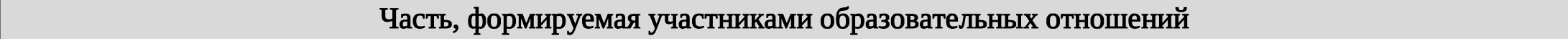 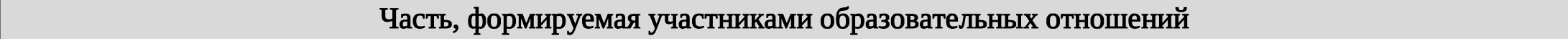 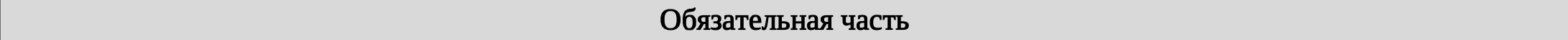 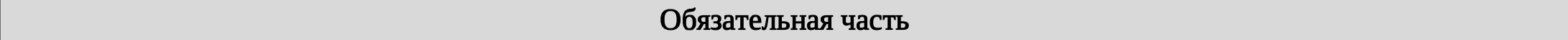 Учебный план (годовой) начального общего образования(ФГОС HOO, утвержденный приказом Минпросвещения России от 31.05.2021 №286)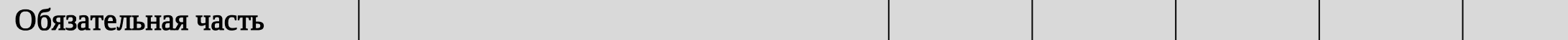 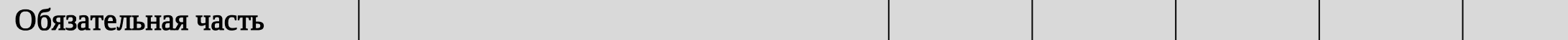 IUIAH ВНЕУРОЧНОЙ ДЕЯТЕЛЬНОСТИПлан внеурочной деятельности определяет формы организации и объем внеурочной деятельности для обучающихся при освоении ими программы начального общего образования (до 1320 академических часов за четыре года обучения) с учетом образовательных потребностей и интересов обучающихся, запросов родителей (законных представителей) несовершеннолетних обучающихся, возможностей МБОУ  Ленинской СОШ.В целях обеспечения индивидуальных потребностей обучающихся основная образовательная программа предусматривает внеурочную деятельность. План внеурочной деятельности является организационным механизмом реализации основной образовательной программы.План внеурочной деятельности определяет состав и структуру направлений, формы организации, объем внеурочной деятельности обучающихся при получении среднего общего образования.План внеурочной деятельности является приложением к ООП COO и размещен на сайте: КАЛЕНДАРНЫЙ УЧЕБНЫЙ ГРАФИККалендарный учебный график определяет плановые перерывы при получении начального общего образования для отдыха и иных социальных целей (далее - каникулы):даты начала и окончания учебного года;продолжительность учебного года;сроки и продолжительность каникул;сроки проведения промежуточной аттестации.Календарный учебный график разработан МБОУ    Ленинской  СОШ в соответствии с требованиями к организации образовательного процесса, предусмотренными Гигиеническими нормативами и Санитарно-эпидемиологическими требованиями.Календарный учебный график является приложением к ООП COO и размещен на сайте:  КАЛЕНДАРНЫЙ IUIAH ВОСПИТАТЕЛЬНОЙ РАБОТЫ,содержащий перечень событий и мероприятий воспитательной направленности, которые организуются и проводятся организацией или в которых организация принимает участие в  учебном году или периоде обучения;Календарный план воспитательной работы содержит перечень событий и мероприятий воспитательной направленности, которые организуются и проводятся МБОУ  Ленинской  СОШ   или в которых МБОУ  Ленинской СОШ   принимает участие в учебном году или периоде обучения.Календарный план воспитательной работы является приложением к ООП COO и размещен на сайте: ХАРАКТЕРИСТИКА УСЛОВИЙ РЕАЛИЗАЦИИ ПРОГРАММЫ НАЧАЛЬНОГООБЩЕFО ОБРАЗОВАНИЯ В СООТВЕТСТВИИ С ТРЕБОВАНИЯМИ ФГОСИнтегративным результатом выполнения требований к условиям реализации основной образовательной программы организации, осуществляющей образовательную деятельность, должно быть создание и поддержание комфортной развивающей образовательной среды, адекватной задачам достижения личностного, социального, познавательного (интеллектуального), коммуникативного, эстетического, физического, трудового развития обучающихся.Созданные в образовательной организации, реализующей основную образовательную программу начального общего образования, условия должны:соответствовать требованиям ФГOC HOO;гарантировать сохранность и укрепление физического, психологического и социального здоровья обучающихся;обеспечивать	реализацию	ООП	HOO,	осуществляющей	образовательную деятельность и достижение планируемых результатов ее освоения;учитывать особенности	МБОУ  Ленинской СОШ  , ее организационную структуру, запросы участников образовательных отношений;представлять	возможность	взаимодействия	с	социальными	партнерами, использования ресурсов социума.Кадровые условия реализации основной образовательной программы  Кадровое обеспечениеМБОУ  Ленинская  укомплектована кадрами, имеющими необходимую квалификацию для решения задач, определенных ООП HOO.Кадровое обеспечение реализации основной образовательной программы начального общего образованияПрофессиональное развитие и повышение квалификации педагогических работниковОсновным условием формирования и наращивания необходимого и достаточного кадрового потенциала МБОУ Ленинской СОШ является обеспечение в соответствии с новыми образовательными реалиями и задачами адекватности системы непрерывного педагогического образования происходящим изменениям в системе образования в целом. При этом темпы модернизации подготовки и переподготовки педагогических кадров должны опережать темпы модернизации системы образования.Планы-график повышения квалификации всех педагогических работников, а также график аттестации кадров на соответствие занимаемой должности и квалификационную категорию является приложением к ООП HOO.Для достижения результатов основной образовательной программы в ходе ее реализации предполагается оценка качества и результативности деятельности педагогических работников с целью коррекции их деятельности, а также определения стимулирующей части фонда оплаты труда.Ожидаемый результат повышения квалификации — профессиональная готовность работников образования к реализации ФГОС HOO:обеспечение оптимального вхождения работников образования в систему ценностей современного образования;принятие идеологии ФГОС HOO;освоение новой системы требований к структуре основной образовательной программы, результатам ее освоения и условиям реализации, а также системы оценки итогов образовательной деятельности обучающихся;овладение учебно-методическими и информационно-методическими ресурсами, необходимыми для успешного решения задач ФГОС HOO.Одним из условий готовности образовательной организации к введению ФГОС HOO является создание системы методической работы, обеспечивающей сопровождение деятельности педагогов на всех этапах реализации требований ФГОС.План методической работы является приложением к ООП HOO.Психолого-педагогические условия реализации основной образовательной программыНепременным условием реализации требований ФГОС HOO является создание в МБОУ Ленинской СОШ  психолого-педагогических условий, обеспечивающих:преемственность содержания и форм организации образовательной деятельности по отношению к дошкольному образованию с учетом специфики возрастного психофизического развития обучающихся;формирование и развитие психолого-педагогической компетентности участников образовательных отношений;вариативность  направлений  и  форм,  а  также  диверсификацию  уровней психолого-педагогического сопровождения участников образовательных отношений;дифференциацию и индивидуализацию обучения.Психолого-педагогическое сопровождение участников образовательных отношений на уровне начального общего образованияУровни психолого-педагогического сопровождения: индивидуальное, групповое, на уровне класса, на уровне образовательной организации.Основными формами психолого-педагогического сопровождения являются:диагностика, направленная на выявление особенностей статуса школьника. Она может проводиться на этапе знакомства с ребенком, после зачисления его в школу и в конце каждого учебного года;консультирование педагогов и родителей, которое осуществляется учителем и психологом с учетом результатов диагностики, а также администрацией образовательной организации;профилактика, экспертиза, развивающая работа, просвещение, коррекционная работа, осуществляемая в течение всего учебного времени.К основным направлениям психолого-педагогического сопровождения можно отнести:сохранение и укрепление психологического здоровья;мониторинг возможностей и способностей обучающихся;психолого-педагогическую поддержку участников олимпиадного движения;формирование у обучающихся ценности здоровья и безопасного образа жизни;развитие экологической культуры;выявление и поддержку детей с особыми образовательными потребностями;формирование коммуникативных навыков в разновозрастной среде и среде сверстников;поддержку детских объединений и ученического самоуправления;выявление и поддержку лиц, проявивших выдающиеся способности.Финансовое обеспечение реализации основной образовательной программыФинансовое обеспечение реализации ООП HOO опирается на исполнение расходных обязательств, обеспечивающих государственные гарантии прав на получение общедоступного и бесплатного начального общего образования. Объем действующих расходных обязательств отражается в государственном задании образовательной организации.Муниципальное задание устанавливает показатели, характеризующие качество и (или) объем (содержание) государственной услуги (работы), а также порядок ее оказания (выполнения).Финансовое обеспечение реализации ООП HOO МБОУ Ленинской СОШ осуществляется исходя из расходных обязательств на основе муниципального задания по оказанию муниципальных образовательных услуг — на основании бюджетной сметы.Обеспечение государственных гарантий реализации прав на получение общедоступного и бесплатного начального общего образования в общеобразовательных организациях осуществляется в соответствии с нормативами, определяемыми органами государственной власти субъектов Российской Федерации.Норматив затрат на реализацию ООП HOO — гарантированный минимально допустимый объем финансовых средств в год в расчете на одного обучающегося, необходимый для реализации образовательной программы начального общего образования, включая:расходы на оплату труда работников, реализующих образовательную программу начального общего образования;расходы на приобретение учебников и учебных пособий, средств обучения, игр,ИГрушек;прочие расходы (за исключением расходов на содержание зданий и оплату коммунальных услуг, осуществляемых из местных бюджетов).Нормативные затраты на оказание муниципальной услуги в сфере образования определяются по каждому виду и направленности образовательных программ, с учетом форм обучения, типа образовательной организации, сетевой формы реализации образовательных программ, образовательных технологий, специальных условий получения образования обучающимися с ограниченными возможностями здоровья, обеспечения дополнительного профессионального образования педагогическим работникам, обеспечения безопасных условий обучения и воспитания, охраны здоровья обучающихся, а также с учетом иных предусмотренных законодательством особенностей организации и осуществления образовательной деятельности (для различных категорий обучающихся), за исключением образовательной деятельности, осуществляемой в соответствии с образовательными стандартами, в расчете на одного обучающегося, если иное не установлено законодательством.Органы местного самоуправления вправе осуществлять за счет средств местных бюджетов финансовое обеспечение предоставления начального общего образования муниципальными общеобразовательными организациями в части расходов на оплату трудаработников, реализующих образовательную программу начального общего образования, расходов на приобретение учебников и учебных пособий, средств обучения, игр, игрушек сверх норматива финансового обеспечения, определенного субъектом Российской Федерации.Реализация подхода нормативного финансирования в расчете на одного обучающегося осуществляется на трех следующих уровнях:межбюджетные отношения (бюджет субъекта Российской Федерации — местный бюджет);внутрибюджетные отношения (местный бюджет — муниципальная общеобразовательная организация);общеобразовательная организация.Порядок определения и доведения до общеобразовательных организаций бюджетных ассигнований, рассчитанных с использованием нормативов бюджетного финансирования в расчете на одного обучающегося, должен обеспечить нормативно-правовое регулирование на региональном уровне следующих положений:сохранение уровня финансирования по статьям расходов, включенным в величину норматива затрат на реализацию образовательной программы начального общего образования (заработная плата с начислениями, прочие текущие расходы на обеспечение материальных затрат, непосредственно связанных с учебной деятельностью общеобразовательных организаций);возможность использования нормативов не только на уровне межбюджетных отношений (бюджет субъекта Российской Федерации — местный бюджет), но и на уровне внутрибюджетных отношений (местный бюджет — общеобразовательная организация) и общеобразовательной организации.МБОУ  Ленинская СОШ самостоятельно принимает решение в части направления и расходования средств государственного (муниципального) задания. И самостоятельно определяет долю средств, направляемых на оплату труда и иные нужды, необходимые для выполнения государственного задания.Нормативные затраты на оказание муниципальных услуг включают в себя затраты на оплату труда педагогических работников с учетом обеспечения уровня средней заработной платы педагогических работников за выполняемую ими учебную работу и другую работу, определяемого в соответствии с Указами Президента Российской Федерации, нормативно- правовыми актами Правительства Российской Федерации, органов государственной власти субъектов Российской Федерации, органов местного самоуправления. Расходы на оплату труда педагогических работников муниципальных общеобразовательных организаций, включаемые органами государственной власти субъектов Российской Федерации в нормативы финансового обеспечения, не могут быть ниже уровня, соответствующего средней заработной плате в соответствующем субъекте Российской Федерации, на территории которого расположены общеобразовательные организации.В связи с требованиями ФГОС HOO при расчете регионального норматива должны учитываться затраты рабочего времени педагогических работников  школы на урочную и внеурочную деятельность.Формирование фонда оплаты труда МБОУ  Ленинской СОШ осуществляется в пределах объема средств МБОУ Ленинской СОШ на текущий финансовый год, установленного в соответствии с нормативами финансового обеспечения, определенными органами государственной власти субъекта Российской Федерации, количеством обучающихся, соответствующими поправочными коэффициентами (при их наличии) и Положением об оплате труда работников МБОУ  Ленинской СОШ.МБОУ  Ленинская СОШ  самостоятельно определяет:соотношение базовой и стимулирующей части фонда оплаты труда;соотношение фонда оплаты труда руководящего, педагогического, инженерно- технического, административно-хозяйственного, производственного, учебно- вспомогательного и иного персонала;соотношение общей и специальной частей внутри базовой части фонда оплаты труда;порядок распределения стимулирующей части фонда оплаты труда в соответствии с региональными и муниципальными нормативными правовыми актами.Для обеспечения требований ФГОС на основе проведенного анализа материально- технических условий реализации ООП HOO МБОУ  Ленинской СОШ:проводит экономический расчет стоимости обеспечения требований ФГОС;устанавливает предмет закупок, количество и стоимость пополняемого оборудования, а также работ для обеспечения требований к условиям реализации образовательной программы начального общего образования;определяет величину затрат на обеспечение требований к условиям реализации образовательной программы начального общего образования;соотносит необходимые затраты с муниципальным графиком внедрения ФГОС HOO и определяет распределение по годам освоения средств на обеспечение требований к условиям реализации образовательной программы начального общего образования;разрабатывает финансовый механизм взаимодействия между образовательной организацией и организациями дополнительного образования детей, а также другими социальными партнерами, организующими внеурочную деятельность обучающихся, и отражает его в своих локальных нормативных актах. При этом учитывается, что взаимодействие может осуществляться:на основе договоров о сетевой форме реализации образовательных программ на проведение занятий в рамках кружков, секций, клубов и др. по различным направлениям внеурочной деятельности на базе образовательной организации (организации дополнительного образования, клуба, спортивного комплекса и др.);за счет выделения ставок педагогов дополнительного образования, которые обеспечивают реализацию для обучающихся МБОУ  Ленинской  СОШ  широкого спектра программ внеурочной деятельности.Материально-технические условия реализации основной образовательной программыМатериально-техническая база МБОУ  Ленинской СОШ приведена в соответствие с задачами по обеспечению реализации ООП HOO и создана соответствующей образовательной и социальной среды. Разработан и утвержден приказом директора «Акт перечня оснащения и оборудования МБОУ Ленинской СОШ » (размещен на официальном сайте в разделе «Материально- техническое обеспечение».В соответствии с требованиями ФГОС HOO для обеспечения всех предметных областейи внеурочной деятельности МБОУ  Ленинской СОШ обеспечена и оборудована материально- техническим обеспечением Оценка материально-технических условий реализации ООП HOO размещено на официальном сайте в разделе «Материально-техническое обеспечение»:Информационно-методические условия реализации основной образовательной программыВ соответствии с требованиями ФГОС HOO информационно-методические условия реализации ООП HOO обеспечиваются современной информационно-образовательной средой.Под ииформационно-образовательной средой (ИОС) понимается открытая педагогическая система, сформированная на основе разнообразных информационных образовательных ресурсов, современных информационно-телекоммуникационных средств и педагогических технологий, направленных на формирование творческой, социально активной личности, а также компетентность участников образовательных отношений в решении учебно-познавательных и профессиональных задач с применением информационно-коммуникационных технологий (ИКТ-компетентность), наличие служб поддержки применения ИКТ.Основными элементами ИОС являются:информационно-образовательные ресурсы в виде печатной продукции;информационно-образовательные ресурсы на сменных оптических носителях;информационно-образовательные ресурсы сети Интернет;вычислительная и информационно-телекоммуникационная инфраструктура;прикладные программы, в том числе поддерживающие администрирование и финансово-хозяйственную деятельность образовательной организации (бухгалтерский учет, делопроизводство, кадры и т. д.).Необходимое для использования ИКТ оборудование отвечает современным требованиям и обеспечивает использование ИКТ:в учебной деятельности;во внеурочной деятельности;в естественно-научной деятельности;при измерении, контроле и оценке результатов образования;в административной деятельности, включая дистанционное взаимодействие всех участников образовательных отношений, в том числе в рамках дистанционного образования, а также дистанционное взаимодействие МБОУ СОШ №73 с другими организациями социальной сферы и органами управления.Учебно-методическое и информационное оснащение  образовательной деятельностиобеспечивает возможность:реализации индивидуальных образовательных планов обучающихся, осуществления их самостоятельной образовательной деятельности;ввода русского и иноязычного текста, распознавания сканированного текста; создания текста на основе расшифровки аудиозаписи; использования средств орфографического и синтаксического контроля русского текста и текста на иностранном языке; редактирования и структурирования текста средствами текстового редактора;записи и обработки изображения (включая микроскопические, телескопические и спутниковые изображения) и звука при фиксации явлений в природе и обществе, ходаобразовательной деятельности; переноса информации с нецифровых носителей (включая трехмерные объекты) в цифровую среду (оцифровка, сканирование);создания и использования диаграмм различных видов, специализированных географических (в ГИС) и исторических карт;создания виртуальных геометрических объектов, графических сообщений с проведением рукой произвольных линий;организации сообщения в виде линейного или включающего ссылки сопровождения выступления, сообщения для самостоятельного просмотра, в том числе видеомонтажа и озвучивания видеосообщений;выступления с аудио-, видео- и графическим экранным сопровождением;вывода информации на бумагу и т. п. и в трехмерную материальную среду (печать);информационного подключения к локальной сети и глобальной сети Интернет, входа в информационную среду образовательной организации, в том числе через сеть Интернет, размещения гипермедиасообщений в информационной среде организации, осуществляющей образовательную деятельность;поиска и получения информации;использования источников информации на бумажных и цифровых носителях (в том числе в справочниках, словарях, поисковых системах);вещания	(подкастинга),	использования	аудио-,	видео- устройств для учебной деятельности на уроке и вне урока;общения в Интернете, взаимодействия в социальных гpyппax и сетях, участия в форумах, групповой работы над сообщениями (вики);создания, заполнения и анализа баз данных, в том числе определителей; их наглядного представления;включения обучающихся в естественно-научную деятельность, проведения наблюдений и экспериментов, в том числе с использованием: учебного лабораторного оборудования, цифрового (электронного) и традиционного измерения, включая определение местонахождения; виртуальных лабораторий, вещественных и виртуально-наглядных моделей и коллекций основных математических и естественно-научных объектов и явлений;исполнения, сочинения и аранжировки музыкальных произведений с применением традиционных народных и современных инструментов и цифровых технологий, использования звуковых и музыкальных редакторов, клавишных и кинестетических синтезаторов;художественного  творчества  с  использованием  ручных,  электрических  и ИКТ-инструментов, реализации художественно-оформительских и издательских проектов, натурной и рисованной мультипликации;создания материальных и информационных объектов с использованием ручных и электроинструментов, применяемых в избранных для изучения распространенных технологиях (индустриальных, сельскохозяйственных, технологиях ведения дома, информационных и коммуникационных технологиях);конструирования и моделирования, в том числе моделей с цифровым управлением и обратной связью, с использованием конструкторов; управления объектами; программирования;занятий по изучению правил дорожного движения с использованием игр, оборудования, а также компьютерных тренажеров;размещения продуктов познавательной, учебно-исследовательской деятельности обучающихся в информационно-образовательной среде образовательной организации;проектирования и организации индивидуальной и групповой деятельности, организации своего времени с использованием ИКТ;планирования образовательной деятельности, фиксирования ее реализации в целом и отдельных этапов (выступлений, дискуссий, экспериментов);обеспечения доступа в школьной библиотеке к информационным ресурсам сети Интернет, учебной и художественной литературе, коллекциям медиаресурсов на электронных носителях, множительной технике для тиражирования учебных и методических тексто-графических и аудио-, видеоматериалов, результатов творческой, научно-исследовательской и проектной деятельности обучающихся;проведения массовых мероприятий, собраний, представлений; досуга и общения обучающихся с возможностью массового просмотра кино- и видеоматериалов, организации сценической работы, театрализованных представлений, обеспеченных озвучиванием, освещением и мультимедиасопровождением;выпуска школьных печатных изданий, работы школьного телевидения.Все указанные виды деятельности обеспечиваются расходными материалами.В МБОУ  Ленинской СОШ создана информационно-образовательная среда, соответствующая требованиям  ФГОС HOO (информация  размещена  на официальном сайте в разделе«Материально-техническое обеспечение» Учебно-методическое и информационное  обеспечение реализации OOП HOO направлено на обеспечение широкого, постоянного и устойчивого доступа для всех участников образовательной деятельности к любой информации, связанной с реализацией ООП HOO, планируемыми результатами, организацией образовательной деятельности и условиями его осуществления.Требования к учебно-методическому обеспечению образовательной деятельности включают:параметры комплектности оснащения образовательной деятельности с учетом достижения целей и планируемых результатов освоения основной образовательной программы начального общего образования;параметры качества обеспечения образовательной деятельности с учетом достижения целей и планируемых результатов освоения основной образовательной программы начального общего образования.МБОУ Ленинская СОШ обеспечена учебниками и (или) учебниками с электронными приложениями, являющимися их составной частью, учебно-методической литературой и материалами по всем учебным предметам ООП HOO на русском языке.МБОУ  Ленинская СОШ имеет доступ к печатным и электронным образовательным ресурсам (ЭОР), в том числе к электронным образовательным ресурсам, размещенным в федеральных и региональных базах данных ЭОР. Библиотека МБОУ Ленинской СОШ укомплектована печатными образовательными ресурсами по всем учебным предметам учебного плана, а также имеет фонд дополнительной художественной и научно-популярной литературы, справочно- библиографические и периодические издания, сопровождающие реализацию основной образовательной программы начального общего образования.Механизмы достижения целевых ориентиров в системе условийИнтегративным результатом выполнения требований к условиям реализации ООП HOO МБОУ  Ленинской СОШ должно быть создание и поддержание комфортной развивающей образовательной среды, адекватной задачам достижения личностного, социального, познавательного (интеллектуального), коммуникативного, эстетического, физического, трудового развития обучающихся.Созданные в МБОУ Ленинской СОШ, реализующей ООП HOO, условия должны:соответствовать требованиям ФГОС;гарантировать сохранность и укрепление физического, психологического и социального здоровья обучающихся;обеспечивать	реализацию ООП HOO и достижение планируемых	результатов	ее освоения;учитывать особенности МБОУ Ленинской СОШ, его организационную структуру, запросы участников образовательной деятельности;предоставлять возможность взаимодействия с социальными партнерами, использования ресурсов социума.Описание системы условий реализации ООП HOO МБОУ  Ленинской СОШ  базируется на результатах проведенной в ходе разработки программы комплексной аналитико-обобщающей и прогностической работы, включающей:анализ имеющихся в МБОУ  Ленинской СОШ  условий и ресурсов реализации основной образовательной программы начального общего образования;установление степени их соответствия требованиям ФГОС, а также целям и задачам основной образовательной программы МБОУ  Ленинской СОШ, сформированным с учетом потребностей всех участников образовательной деятельности;выявление проблемных зон и установление необходимых изменений в имеющихся условиях для приведения их в соответствие с требованиями ФГОС;разработку с привлечением всех участников образовательной деятельности и возможных партнеров механизмов достижения целевых ориентиров в системе условий;разработку сетевого графика (дорожной карты) создания необходимой системы условий;разработку механизмов мониторинга, оценки и коррекции реализации промежуточных этапов разработанного графика (дорожной карты).Дорожная карта по формированию необходимой системы условий реализации основной образовательной программы является приложением к ООП HOO и размещена на сайте: КлассыУчебные предметыФорма1 — 4Русский языкДиктантИтоговая контрольная работа3 — 4Иностранный языкДиагностическая работа1 — 4Литературное чтениеКомплексная работа на межпредметной основе1 — 4МатематикаИтоговая контрольная работа1 — 4Окружающий мирИтоговая контрольная работа2 — 4МузыкаИзобразительное искусство ТехнологияТворческая работа1 — 4Физическая культураСдача нормативов4ОРКСЭТворческая работаПредметные областиУчебные предметы (учебные модуля)Хол-во часов в неделюХол-во часов в неделюХол-во часов в неделюХол-во часов в неделювсегоПредметные областиУчебные предметы (учебные модуля)1 класс2 класс3 класс4 класСвсегоПредметные областиУчебные предметы (учебные модуля)всегоРусский язык и литературное чтениеРусский язык555520Русский язык и литературное чтениеЛитературное чтение444416Родной язык и литературное чтение на родном языкеРодной язык*1113Родной язык и литературное чтение на родном языкеЛитературное чтение на родном языке*0,50,50,51,5Иностранный языкИностранный язык2226Математика иинформатикаМатематика444416Обществознание и естествознание ("окружающий мир")Окружающий мир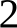 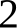 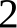 28Основы религиозныхКультур и светской этикиОсновы религиозных культур и светской этики:11Основы религиозныхКультур и светской этикиУчебный модуль "Основы светской этики"ИскусствоИзобразительное искусство11114ИскусствоМузыка11114ТехнологияТехнология11114Физическая культураФизическая культура333312Итого:2124,524,525,595,5Математика и конструирование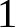 1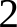 Основы финансовой грамотности0,50,50,51,5ЭТOГO:ЭТOГO:01,51,50,53,5Максимально допустимая неделъная нагрузка2126262699Итого по YП:2126262699Предметиые областиУчебные предметы (учебные модули)Кол-во пасов в неделюКол-во пасов в неделюКол-во пасов в неделюКол-во пасов в неделювсегоПредметиые областиУчебные предметы (учебные модули)1 класс2 класс3 класс4 класСвсегоПредметиые областиУчебные предметы (учебные модули)всегоРусский язык и литературное чтениеРусский язык165170170170675Русский язык и литературное чтениеЛитературное чтение132136136136540Родной язык илитературное чтение на родном языкеРодной язык”343434102Родной язык илитературное чтение на родном языкеЛитературное чтение на родном языке17171751Иностранный языкИностранный язык686868204Математика иинформатикаМатематика132136136136540Обществознание и естествознание ("окружающий мир")Окружающий мир66686868270Основы религиозныхК ЛЬТ ]Э И СВ € ТСКОЙ ЭТИКИОсновы религиозных культур и светской этики:3434Основы религиозныхК ЛЬТ ]Э И СВ € ТСКОЙ ЭТИКИУчебный модуль "Основы православной культуры"ИскусствоИзобразительное искусство33343434135ИскусствоМузыка33343434135ТехнологияТехнология33343434135Физическая культураФизическая культура99102102102405Итого:Итого:6938338338673226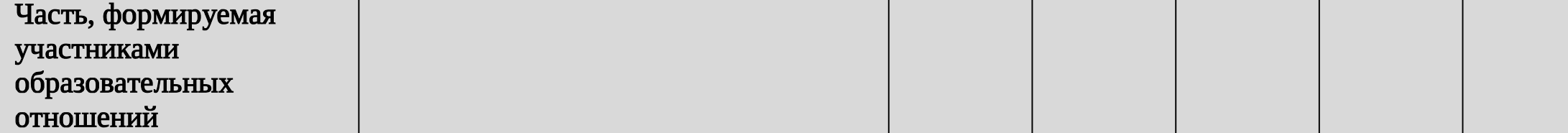 Математика и конструирование03434068Основы финансовой грамотности017171751ИToгo:ИToгo:0515117119Максимально допустимая недельная нагрузка6938848848843345Итого по YП:6938848848843345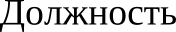 Должностные обязанностиКоличествоработниковКоличествоработниковУровеньУровеньДолжностные обязанностиТребуетсяИмеетсяТребование к уровнюквалификацииФактическийуровеньДиректорОсуществляет руководство образовательным учреждением в соответствии с законами и иныминормативными правовыми актами, уставом образовательного учреждения. Обеспечивает системную образовательную (учебно-воспитательную) и административно-хозяйственную (производственную) работу образовательного учреждения. Обеспечивает реализацию федерального государственного образовательного стандарта, федеральных государственных требований. Формирует контингенты обучающихся (воспитанников, детей), обеспечивает охрану их жизни и здоровья во время образовательного процесса, соблюдении прав и свобод обучающихся (воспитанников, детей) и01Высшее профессиональноеобразование по направлениям подготовки ”Государственное и муниципальное утіравление", "Менеджмент”,работников образовательного учреждения в установленном законодательством Российской Федерации порядке. Определяет стратегию, цели и задаии развития образовательного учреждения, принимаетрешения о программном планировании его работы, участии образовательного учреждения в различных программах и проектах, обеспечивает соблюдение требований, предъявляемых к условиям"Управление персоналом” и стаж работы на педагогииескихдолжностях не менее 5 летобразовательного процесса, образовательным программам, результатам деятельностиобразовательного учреждения и к качеству образования, непрерывное повышение качества образования в образовательном учреждении. Обеспечивает объективность оценки качества образования обучающихся (воспитанников, детей) в образовательном учреждении. Совместно с советом образовательного учреждения и общественными организациями осуіцествляет разработку, утверждение и реализацию программ развития образовательного учреждения, образовательной программы образовательного учреждения, учебных планов, учебных программ курсов, дисциплин, годовых календарных учебных графиков, устава и правил внутреннего трудового распорядка образовательного учреждения. Создает условия для внедрения инноваций, обеспечивает формирование и реализацию инициатив работников образовательного учреждения, направленных на улучшение работы образовательного учреждения и повышение качества образования, поддерживает благоприятный морально-психологический климат в коллективе. В пределах своих полномочий распоряжается бюджетными средствами, обеспечивает результативность и эффективность ихили высшеепрофессиональное образование и дополнительное профессиональное образование в области государственного и муниципального утіравления или менеджмента и экономики и стаж работы на педагогических или]ЭЩОВОДЯЩИХ ДОЛЖНО СТЯХиспользования. В пределах установленных средств формирует фонд оплаты труда с разделением его на базовую и стимулирующую иасть. Утверждает структуру и штатное расписание образовательного учреждения. Решает кадровые, административные, финансовые, хозяйственные и иные вопросы всоответствии с уставом образовательного учреждения. Осуіцествляет подбор и расстановку кадров.не менее 5 лет.Создает условия для непрерывного повышения квалификации работников. Обеспечивает установление заработной платы работников образовательного учреждения, в том числе стимулируіощей иасти (надбавок, доплат к окладам (должностным окладам), ставкам заработной платы работников), выплату в полном размере причитающейся работникам заработной платы в сроки, установленные коллективным договором, правилами внутреннего трудового распорядка, трудовыми договорами.Принимает меры по обеспечению безопасности и условий труда, соответствующих требованиям охраны труда. Принимает меры по обеспечению образовательного учреждения квалифицированнымиДОЛЛtНОСТЬДолжностные обязанностиКоличествоработниковКоличествоработниковУровеньУровеньДОЛЛtНОСТЬДолжностные обязанностиТребуетсяИмеетсяТребование к уровнюквалификацииФактическийуровенькадрами, рациональному использованию и развитию их профессиональных знаний и опыта,обеспечивает формирование резерва кадров в целях замещения вакантных должностей в образовательном учреждении. Организует и координирует реализацию мер по повышению мотивации работников к качественному труду, в том числе на основе их материального стимулирования, по повышению престижности труда в образовательном учреждении, рационализации управления и укреплению дисциплины труда. Создает условия, обеспеиивающие участие работников в управлении образовательным учреждением. Принимает локальные нормативные акты образовательного учреждения, содержащие нормы трудового права, в том числе по вопросам установления системы оплаты труда с учетом мнения представительного органа работников. Планирует, координирует и контролирует работу структурных подразделений, педагогических и других работников образовательного учреждения. Обеспечивает эффективное взаимодействие и сотрудничество с органами государственной власти, местного самоуправления, организациями, общественностью, родителями (лицами, их заменяющими), гражданами. Представляет образовательное учреждение в государственных, муниципальных, общественных и иных органах, учреждениях, иных организаЦиях. Содействует деятельности уиительских (педагогических), психологических организаций и методических объединений, общественных (в том числе детских и молодежных) организаций.Обеспечивает учет, сохранность и пополнение учебно-материальной базы, соблюдение правил санитарно-гигиенического режима и охраны труда, учет и хранение документации, привлечение для осуществления деятельности, предусмотренной уставом образовательного учреждения, дополнительных источников финансовых и материальных средств. Обеспечивает представление учредителю ежегодного отчета о поступлении, расходовании финансовых и материальных средств и публичного отиета о деятельности образовательного учреждения в іјелом. Выполняет правила по охране труда и пожарной безопасности.Должен знать: приоритетные направления развития образовательной системы Российской Федерации; законы и иные нормативные правовые акты, регламентирующие образовательную, физкультурно-спортивную деятельность; Конвенцию о правах ребенка; педагогику; достижения современной психолого-педагогической науки и практики; психологию; основы физиологии, гигиены; теорию и методы утіравления образовательными системами; современные педагогические технологии продуктивного, дифференцированного обучения, реализации компетентностного подхода, развивающего обучения; методы убеждения, аргументации своей позиции, установления контактов с обучающимися (воспитанниками, детьми) разного возраста, их родителями (лицами, их заменяющими), коллегами по работе; технологии диагностики причин конфликтных ситуаций, их профилактики и разрешения; основы работы с текстовыми редакторами, электронными таблицами, электронной почтой и браузерами, мультимедийным оборудованием; основы экономики, социологии; способы организации финансово-хозяйственной деятельности образовательного учреждения; гражданское, административное, трудовое, бюджетное, налоговое законодательство в части, касающейся регулирования деятельности образовательных учреждений и органов управления образованием различных уровней; основы менеджмента, утіравления персоналом; основы управления проектами; правила внутреннего трудового распорядка образовательного учреждения; правила по охране труда и пожарной безопасности.Заместительдиректора:Организует текущее и перспективное планирование деятельности образовательногоучреждения. Координирует работу преподавателей, воспитателей, мастеров производственногоВысшее профессиональноеобразование поДОЛЛtНОСТЬДолжностные обязанностиКоличествоработниковКоличествоработниковУровеньУровеньДОЛЛtНОСТЬДолжностные обязанностиТребуетсЯИмеетсЯТребование к уровнюквалификацииФактическийуровеньпо YBPпо BP обучения, других педагогических и иных работников, а также разработку учебно-методической и инойдокументации, необходимой для деятельности образовательного учреждения. Обеспечивает использование и совершенствование методов организации образовательного процесса и современныХ образовательных технологий, в том числе дистанционных. Осуществляет контроль за качеством образовательного (учебно-воспитательного) процесса, объективностью оценки результатов образовательной деятельности обучающихся, работой кружков и факультативов, обеспеиением уровня подготовки обучающихся, соответствутощего требованиям федерального государственного образовательного стандарта, федеральных государственных требований. Организует работу по подготовке и проведению экзаменов. Координирует взаимодействие между представителями педагогической науки и практики. Организует просветительскую работу для родителей (лиц, их заменяющих). Оказывает помощь педагогическим работникам в освоении и разработке инновационных программ и технологий. Организует учебно-воспитательную, методическую, культурно-массовую, внеклассную работу. Осуіцествляет контроль за учебной нагрузкой обучающихся, воспитанников. Составляет расписание учебных занятий и других видов учебной и воспитательной (в том числе культурно-досуговой) деятельности. Обеспечивает своевременное составление, утверждение, представление отчетной документации. Оказывает помощь обучающимся (воспитанникам, детям) в проведении культурно-просветительских и оздоровительных мероприятий. Осуіцествляет комплектование и принимает меры по сохранению контингента обучающихся (воспитанников, детей) в кружках. Участвует в подборе и расстановке педагогииеских кадров, организует повышение их квалификации и профессионального мастерства. Вносит предложения по совершенствованию образовательного процесса и управления образовательным учреждением.Принимает участие в подготовке и проведении аттестации педагогических и других работников образовательного учреждения. Принимает меры по оснащению мастерских, учебных лабораторий и кабинетов современным оборудованием, наглядными пособиями и техническими средствами обучения, пополнению библиотек и методических кабинетов учебно-методической, художественной и периодической литературой. Осуществляет контроль за состоянием медицинского обслуживания обучающихся (воспитанников, детей), жилищно-бытовых условий в общежитиях. При выполнении обязанностей заместителя руководителя образовательного учреждения по административно- хозяйственной работе (части) осуіцествляет руководство хозяйственной деятельностью образовательного учреждения. Осуіцествляет контроль за хозяйственным обслуживанием и надлежащим состоянием образовательного учреждения. Организует контроль за рациональным расходованием материалов и финансовых средств образовательного учреждения. Принимает меры по расширению хозяйственной самостоятельности образовательного учреждения, своевременному заключению необходимых договоров, привлечению для осуіцествления деятельности, предусмотренной уставом образовательного учреждения, дополнительных источников финансовых и материальных средств. Организует работу по проведению анализа и оценки финансовых результатов деятельности образовательного учреждения, разработке и реализации мероприятий по повышению эффективности использования бюджетных средств. Обеспечивает контроль за своевременным и полным выполнением договорных обязательств, порядка оформления финансово-хозяйственных операций. Принимает меры по обеспечению необходимых социально-бытовых условий для обучающихся, воспитанников и работников образовательного учреждения. Готовит отчет учредителю о поступлении и расходовании финансовых и материальных средств. Руководит работами поблагоустройству, озеленению и уборке территории образовательного учреждения. Координирует000211направлениям подготовки”Государственное и муниципальное управление”, "Менеджмент”, "Управление персоналом” и стаж работы на педагогических или]ЭЩОВОДЯЩИХ ДОЛЖНО СТЯХне менее 5 лет или высшее профессиональное образование и дополнительное профессиональное образование в области государственного и муниципального утіравления, менеджмента и экономики и стаж работы на педагогических или]ЗЩОВОДЯЩИХ ДОЛЖНО СТЯХне менее 5 лет.ДОЛЛtНОСТЬДолжностные обязанностиКоличествоработниковКоличествоработниковУровеньУровеньДОЛЛtНОСТЬДолжностные обязанностиТребуетсЯИмеетсЯТребование к уровнюквалификацииФактическийуровеньработу подчиненных ему служб и структурных подразделений. Выполняет правила по охране труда ипожарной безопасности.УчительОсуществляет обучение и воспитание обучающихся с учетом их психолого-физиологическихособенностей и специфики преподаваемого предмета, способствует формированию общей культуры личности, социализации, осознанного выбора и освоения образовательных программ, используя разнообразные формы, приемы, методы и средства обучения, в том иисле по индивидуальным учебным планам, ускоренным курсам в рамках федеральных государственных образовательных стандартов, современные образовательные технологии, включая информационные, а также цифровые образовательные ресурсы. Обоснованно выбирает программы и учебно—методическое обеспечение, включая цифровые образовательные ресурсы. Проводит учебные занятия, опираясь на достижения в области педагогииеской и психологической наук, возрастной психологии и школьной гигиены, а также современных информационных технологий и методик обучения. Планирует и осуществляет учебный процесс в соответствии с образовательной программой образовательного учреждения, разрабатывает рабочую программу по предмету, курсу на основе примерных основных общеобразовательных программ и обеспечивает ее выполнение, организуя и поддерживая разнообразные виды деятельности обучающихся, ориентируясь на личность обучающегося, развитие его мотивации, познавательных интересов, способностей, организует самостоятельную деятельность обучающихся, в том числе исследовательскую, реализует проблемное обучение, осуіцествляет связь обучения по предмету (курсу, программе) с практикой, обсуждает с обучающимися актуальные события современности.Обеспечивает достижение и подтверждение обучающимися уровней образования (образовательных цензов). Оценивает эффективность и результаты обучения обучающихся по предмету (курсу, программе), учитывая освоение знаний, овладение щениями, развитие опыта творческой деятельности, познавательного интереса обучающихся, используя компьютерные технологии, в т.ч. текстовые редакторы и электронные таблицы в своей деятельности. Соблюдает права и свободы обучающихся, поддерживает учебную дисциплину, режим посещения занятий, уважая человеческое достоинство, честь и репутацию обучающихся. Осуществляет контрольно-оценочную деятельность в образовательном процессе с использованием современных способов оценивания в условиях информационно-коммуникационных технологий (ведение электронных форм документации, в том числе электронного журнала и дневников обучающихся). Вносит предложения по совершенствованию образовательного процесса в образовательном учреждении. Участвует в деятельности педагогического и иных советов образовательного учреждения, а также в деятельности методических объединений и других формах методииеской работы. Обеспечивает охрану жизни и здоровья обучающихся во время образовательного процесса. Осуществляет связь с родителями (лицами, их заменяющими). Выполняетправила по охране труда и пожарной безопасности.034Высшее профессиональноеобразование или среднее профессиональное образование по направлению подготовки "Образование и педагогика” или в области, соответствующей преподаваемому предмету, без предъявления требований к стажу работы либо высшее профессиональное образование или среднее профессиональное образование и дополнительное профессиональное образование по направлению деятельности в образовательном учреждении без предъявления требований к стажу работы.Преподаватель-организатор Осуществляет обучение и воспитание обучающихся, воспитанников с учетом специфики курсовоснов безопасности жизнедеятельности и допризывной подготовки в объеме не более 9 часов в неделю (360 uacoв в год). Организует, планирует и проводит учебные, в т.u. факультативные и внеурочные, занятия, используя разнообразные формы, приемы, методы и средства обучения. Организует разнообразные виды деятельности обучающихся, воспитанников, ориентируясь на личность обучающихся, воспитанников, развитие мотивации их познавательных интересов, способностей.Организует самостоятельную деятельность обучающихся, воспитанников, проблемное обучение, осуществляет связь обучения с практикой. Обсуждает с обучающимися, воспитанниками актуальные01Высшее профессиональноеобразование и профессиональная подготовка по направлению подготовки "Образование и педагогика” или ГО без предъявления требований кДОЛЛtНОСТЬДолжностные обязанностиКоличествоработниковКоличествоработниковУровеньУровеньДОЛЛtНОСТЬДолжностные обязанностиТребуетсЯИмеетсЯТребование к уровнюквалификацииФактииескийуровеньсобытия современности. Способствует формированию общей культуры личности. Оцениваетэффективность обучения, учитывая освоение знаний, овладение умениями, развитие опыта твориеской деятельности, познавательного интереса, осуществляет контроль и аттестацию обучающихся, воспитанников, используя современные информационные, компьютерные технологии в своей деятельности. Участвует в планировании и проведении мероприятий по охране труда работников образовательного учреждения, а также жизни и здоровья обучающихся, воспитанников.Взаимодействует с заинтересованными организациями. Совместно с учреждениями здравоохранения организует проведение медицинского обследования юношей допризывного и призывного возраста для приписки их к военкоматам. Оказывает помощь военкоматам в отборе юношей для поступления в военные учебные заведения. Ведет учет военнообязанных в образовательном учреждении и представляет соответствующие отчеты в военкоматы. Разрабатывает план гражданской обороны (ГО) образовательного учреждения. Организует занятия по ГО с работниками образовательного учреждения. Готовит и проводит командно-штабные, тактико-специальные учения и другие мероприятия по ГО. Участвует в обеспечении функционирования образовательного учреждения при возникновении различных чрезвычайных ситуаций. Обеспечивает содержание защитных сооружений, индивидуальных средств защиты и формирований ГО в надлежащей готовности. Проводит практические занятия и тренировки обучающихся, воспитанников и работников образовательного учреждения по действиям в экстремальных ситуациях. Обеспечивает создание и совершенствование учебно-материальной базы, соблюдение обучающимися, воспитанниками правил безопасности при проведении занятий по курсам основ безопасности жизнедеятельности и допризывной подготовки, отвечает за сохранность имущества ГО. Составляет отчетность по установленной форме, в том числе и с использованием электронных форм ведения докщентации. Вносит предложения по совершенствованию образовательного процесса. Участвует в деятельности педагогического и иных советов образовательного учреждения, а также в деятельности методических объединений и других формах методической работы. Обеспечивает охрану жизни и здоровья обучающихся, воспитанников во время образовательного процесса. Осуществляет связь с родителями (лицами, их заменяющими).Выполняет правила по охране труда и пожарной безопасности.стажу работы либо среднеепрофессиональное образование по направлению подготовки "Образование и педагогика” или ГО и стаж работы по специальности не менее 3 лет, либо среднее профессиональное (военное) образование и дополнительное профессиональное образование в областиобразования и педагогика и стаж работы по специальности не менее 3 лет.ПедагогдополнительногообразованияОсуіцествляет дополнительное образование обучающихся, воспитанников в соответствии сосвоей образовательной программой, развивает их разнообразную творческую деятельность. Комплектует состав обумающихся, воспитанников кружка, секции, студии, клубного и другого детского объединения и принимает меры по сохранению контингента обучающихся, воспитанников в течение срока обучения. Обеспечивает педагогииески обоснованный выбор форм, средств и методов работы (обучения) исходя из психофизиологииеской и педагогической целесообразности, используя современные образовательные технологии, включая информационные, а также цифровые образовательные ресурсы. Проводит учебные занятия, опираясь на достижения в области методической, педагогической и психологической наук, возрастной психологии и школьной гигиены, а также современных информационных технологий. Обеспечивает соблюдение прав и свобод обучающихся, воспитанников. Участвует в разработке и реализации образовательных программ.Составляет планы и программы занятий, обеспечивает их выполнение. Выявляет твориеские способности обучающихся, воспитанников, способствует их развитию, формированию устойчивыхпрофессиональных интересов и склонностей. Организует разные виды деятельности обучающихся, воспитанников, ориентируясь на их личности, осуществляет развитие мотивации их познавательных01Высшее профессиональноеобразование или среднее профессиональное образование в области, соответствующей профилю кружка, секции, студии, клубного и иного детского объединения без предъявления требований к стажу работы, либо высшее профессиональное образование или среднее профессиональноеобразование и дополнительноеДОЛЛtНОСТЬДолжностные обязанностиКоличествоработниковКоличествоработниковУровеньУровеньДОЛЛtНОСТЬДолжностные обязанностиТребуетсЯИмеетсЯТребование к уровнюквалификацииФактическийуровеньинтересов, способностей. Организует самостоятельную деятельность обучающихся, воспитанников, втом числе исследовательскую, включает в учебный процесс проблемное обучение, осуществляет связь обучения с практикой, обсуждает с обучающимися, воспитанниками актуальные события современности. Обеспечивает и анализирует достижения обучающихся, воспитанников. Оценивает эффективность обучения, учитывая овладение умениями, развитие опыта творческой деятельности, познавательного интереса, используя компьютерные технологии, в т.ч. текстовые редакторы и электронные таблицы в своей деятельности. Оказывает особую поддержку одаренным и талантливым обучающимся, воспитанникам, а также обучающимся, воспитанникам, имеющим отклонения в развитии. Организует участие обучающихся, воспитанников в массовых мероприятиях. Участвует в работе педагогических, методических советов, объединений, других формах методической работы, в работе по проведению родительских собраний, оздоровительных, воспитательных и других мероприятий, предусмотренных образовательной программой, в организации и проведении методической и консультативной помощи родителям или лицам, их заменяющим, а также педагогическим работникам в пределах своей компетенции. Обеспечивает охрану жизни и здоровья обучающихся, воспитанников во время образовательного процесса. Обеспечивает при проведении занятий соблюдение правил охраны труда и пожарной безопасности. При выполнении обязанностей старшего педагога дополнительного образования наряду с выполнением обязанностей, предусмотренных по должности педагога дополнительного образования, осуіцествляет координацию деятельности педагогов дополнительного образования, других педагогических работников в проектировании развивающей образовательной среды образовательного учреждения. Оказываетметодическую помощь педагогам дополнительного образования, способствует обобщению передового их педагогического опыта и повышению квалификаіјии, развитию их твориеских инициатив.профессиональноеобразование по направлению "Образование и педагогика" без предъявления требований к стажу работы.ДОЛЛtНОСТЬДолжностные обязанностиКоличествоработниковКоличествоработниковУровеньУровеньДОЛЛtНОСТЬДолжностные обязанностиТребуетсЯИмеетсЯТребование к уровнюквалификацииФактическийуровеньэлектронные таблицы в своей деятельности. Участвует в организации их самостоятельнойдеятельности, в том числе исследовательской. Обсуждает с обучающимися (воспитанниками, детьми) актуальные события современности. Участвует в осуззјествлении работы по трудоустройству, патронату, обеспечению жильем, пособиями, пенсиями, оформлению сберегательных вкладов, использованию ценных бумаг обучающихся (воспитанников, детей) из числа сирот и оставшихся без попеиения родителей. Взаимодействует с учителями, родителями (лицами, их заменяющими), специалистами социальных служб, семейных и молодежных служб занятости, с благотворительными организациями и др. в оказании помощи обучающимся (воспитанникам, детям), нуждающимся в опеке и попечительстве, с ограниченными физическими возможностями, девиантным поведением, а также попавшим в экстремальные ситуации. Участвует в работе педагогических, методических советов, в друтих формах методической работы, в подготовке и проведении родительских собраний, оздоровительных, воспитательных и других мероприятий, предусмотренных образовательной программой, в организации и проведении методической и консультативной помощи родителям (лицам, их заменяющим) обучающихся (воспитанников, детей). Обеспечивает охрану жизни и здоровья обучающихся (воспитанников, детей) во время образовательного процесса. Выполняет правила поохране труда и пожарной безопасности.Педагог-психологОсуііјествляет профессиональную деятельность, направленную на сохранение психического,соматииеского и социального благополучия обучающихся, воспитанников в процессе воспитания и обучения в образовательных учреждениях. Содействует охране прав личности в соответствии с Конвенцией о правах ребенка. Способствует гармонизации социальной сферы образовательного учреждения и осуществляет превентивные мероприятия по профилактике возникновения социальной дезадаптации. Определяет факторы, препятствующие развитию личности обучающихся, воспитанников и принимает меры по оказанию им различных видов психологической помощи (психокоррекционного, реабилитационного, консультативного). Оказывает консультативную помощь обучающимся, воспитанникам, их родителям (лицам, их заменяющим), педагогическому коллективу в решении конкретных проблем. Проводит психологическую диагностику, используя современные образовательные технологии, включая информационные, а также цифровые образовательные ресурсы. Проводит диагностииескую, психокоррекционную реабилитационную, консультативную работу, опираясь на достижения в области педагогической и психологической наук, возрастной психологии и школьной гигиены, а также современных информационных технологий. Составляет психолого— педагогические заключения по материалам исследовательских работ с целью ориентации педагогического коллектива, а также родителей (лиц, их замещающих) в проблемах личностного и социального развития обучающихся, воспитанников. Ведет документацию по установленной форме, используя ее по назначению. Участвует в планировании и разработке развивающих и коррекционных программ образовательной деятельности с учетом индивидуальных и половозрастных особенностей обучающихся, воспитанников, в обеспечении уровня подготовки обучающихся, воспитанников, соответствующего требованиям федерального государственного образовательного стандарта, федеральным государственным образовательным требованиям. Способствует развитию у обучающихся, воспитанников готовности к ориентации в различных ситуациях жизненного и профессионального самоопределения. Осуществляет психологическуто поддержку творчески одаренных обучающихся, воспитанников, содействует их развитию и организации развивающейсреды. Определяет у обучающихся, воспитанников степень нарушений (умственных,01Высшее профессиональноеобразование или среднее профессиональное образование по направлению подготовки "Педагогика и психология" без предъявления требований к стажу работы либо высшее профессиональное образование или среднее профессиональное образование и дополнительное профессиональное образование по направлению подготовки "Педагогика и психология" без предъявления требований к стажу работы.ДОЛЛtНОСТЬДолжностные обязанностиКоличествоработниковКоличествоработниковУровеньУровеньДОЛЛtНОСТЬДолжностные обязанностиТребуетсяИмеетсяТребование к уровнюквалификацииФактическийуровеньфизиологических, эмоциональных) в развитии, а также различного вида наруиіений социальногоразвития и проводит их психолого-педагогииескуто коррекцию. Участвует в формировании психологической культуры обучающихся, воспитанников, педагогических работников и родителей (лиц, их заменяющих), в том числе и культуры полового воспитания. Консультирует работников образовательного учреждения по вопросам развития обучающихся, воспитанников, практического применения психологии для решения педагогииеских задач, повышения социально-психологической компетентности обучающихся, воспитанников, педагогииеских работников, родителей (лиЦ, их заменяющих). Анализирует достижение и подтверждение обучающимися уровней развития и образования (образовательных цензов). Оценивает эффективность образовательной деятельности педагогических работников и педагогического коллектива, учитывая развитие личности обучающихся, используя компьютерные технологии, в т.ч. текстовые редакторы и электронные таблицы в своей деятельности. Участвует в работе педагогических, методических советов, других формах методической работы, в подготовке и проведении родительских собраний, оздоровительных,воспитательных и других мероприятий, предусмотренных образовательной программой, в организации и проведении методической и консультативной помощи родителям (лицам, их заменяющим).Обеспечивает охрану жизни и здоровья обучающихся, воспитанников во время образовательного процесса. Выполняет правила по охране труда и пожарной безопасности.Учитель-логопедУчитель- дефектологОсуіцествляет работу, направленную на максимальнуто коррекцию недостатков в развитии уобучающихся, воспитанников с нарушениями в развитии, в том числе находящихся в специальных (коррекционных) образовательных учреждениях, создаваемых для обучающихся, воспитанников с ограниченными возможностями здоровья (для глухих, слабослышащих и позднооглохших, слепых, слабовидящих и поздноослепших детей, детей с тяжелыми нарушениями речи, с наруиіением опорно- двигательного аппарата, с задержкой психического развития, умственно отсталых и других детей с ограниченными возможностями здоровья). Осуществляет обследование обучающихся, воспитанников, определяет структуру и степень выраженности имеющегося у них нарушения развития. Комплектует группы для занятий с учетом психофизического состояния обучающихся, воспитанников. Проводит групповых и индивидуальные занятия по исправлению недостатков в развитии, восстановлению наруиіенных функций. Работает в тесном контакте с учителями, воспитателями и другими педагогииескими работниками, посещает занятия и уроки. Консультирует педагогических работников и родителей (лиц, их заменяющих) по применению специальных методов и приемов оказания помощи детям с ограниченными возможностями здоровья. Ведет необходимую документацию. Способствует формированию общей культуры личности, социализации, осознанного выбора и освоения профессиональных программ. Реализует образовательные программы. Комплектует группы для занятий с учетом психофизического состояния обучающихся, воспитанников. Изучает индивидуальные особенности, способности, интересы и склонности обучающихся, воспитанников с целью создания условий для обеспечения их развития в соответствии с возрастной нормой, роста их познавательной мотиваіјии и становления учебной самостоятельности, формирования компетентностей, используя разнообразные формы, приемы, методы и средства обучения, современные образовательные технологии, включая информационные, а также цифровые образовательные ресурсы, обеспечивая уровень подготовки обучающихся, воспитанников, соответствующий требованиям федерального государственного образовательного стандарта,федеральным государственным требованиям. Проводит учебные занятия, опираясь на достижения в01Высшеепрофессиональное образование в области дефектологии без предъявления требований к стажу работы.ДОЛЛtНОСТЬДолжностные обязанностиКоличествоработниковКоличествоработниковУровеньУровеньДОЛЛtНОСТЬДолжностные обязанностиТребуетсяИмеетсяТребование к уровнюквалификацииФактическийуровеньобласти методической, педагогической и психологической наук, возрастной психологии и школьнойгигиены, а также современных информационных технологий. Соблюдает права и свободы обучающихся, воспитанников. Обеспечивает охрану жизни и здоровья обучающихся, воспитанников в период образовательного процесса. Участвует в работе педагогических, методических советов, других формах методической работы, в работе по проведению родительских собраний, оздоровительных, воспитательных и других мероприятий, предусмотренных образовательной программой, в организации и проведении методической и консультативной помощи родителям (лицам, их заменяющим).Выполняет правила по охране труда и пожарной безопасности.Педагог-библиотекарьУчаствует в реализации основной образовательной программы начального общего, основногообщего, среднего (полного) общего образования в соответствии с федеральными государственными стандартами начального o6ujero, основного общего, среднего (полного) общего образования.Организует работу по ее учебно-методическому и информационному сопровождению, направленную на обеспечение широкого, постоянного и устойчивого доступа для всех участников образовательного процесса к информации, связанной с реализацией основной образовательной программы, на приобретение новых навыков в использовании библиотечно-информаЦионных ресурсов. Осуијествляет дополнительное образование обучающихся, воспитанников по культурному развитию личности, продвижению итения, поддержке интереса к литературе, к развитию словесности и формированию информационной культуры, освоению инновационных технологий, методов и форм библиотечно- информационной деятельности. В этих целях разрабатывает рабочую программу, обеспечивает ее выполнение, организует участие обучающихся, воспитанников в массовых тематических мероприятиях, обеспечивая педагогически обоснованный выбор форм, средств и методов работы детского объединения исходя из психофизиологической и педагогической целесообразности, используя современные образовательные технологии, включая информационные, а также цифровые образовательные ресурсы. Применяет педагогические теории и методики для решенияинформационно-образовательных задач. Обеспечивает и анализирует достижения обучающихся, воспитанников, выявляет их творческие способности, способствует формированию устойчивых профессиональных интересов и склонностей. Участвует в обеспечении самообразования обучающихся (воспитанников), педагогических работников образовательного учреждения средствами библиотеиных и информационно-библиографических ресурсов, в организации тематических выставок, иитательских конференций, оформлении средств наглядной агитации, стендов, в разработке планов, методических программ, процедур реализации различных образовательных проектов. Вносит предложения по совершенствованию образовательного процесса в образовательном учреждении. Участвует в работе педагогииеских, методических советов, объединений, в других формах методической работы, в организации и проведении родительских собраний, мероприятий различных направлений внеурочной деятельности, предусмотренных учебно-воспитательным процессом. Разрабатывает планы комплектования библиотеки образовательного учреждения печатными и электронными образовательными ресурсами по всем учебные предметам учебного плана на определенных учредителем образовательного учреждения языках обучения и воспитания. Разрабатывает предложения по формированию в библиотеке образовательного учреждения фонда дополнительной литературы, включающего детскую художественную и научно-популярную литературу, справочно- библиографические и периодические издания, сопровождающие реализацию основнойобразовательной программы. Осуществляет работу по учету и проведению периодических10Высшее профессиональное(педагогическое, библиотечное) образование без предъявления требований к стажу работы.ДОЛЛtНОСТЬДолжностные обязанностиКоличествоработниковКоличествоработниковУровеньУровеньДОЛЛtНОСТЬДолжностные обязанностиТребуетсяИмеетсяТребование к уровнюквалификацииФактическийуровеньинвентаризаЦий библиотечного фонда образовательного учреждения. Обеспечивает обработкупоступающей в библиотеку литературы, составление систематииеского и алфавитного каталогов с применением современных информационно-поисковых систем. Организует обслуживание обучающихся (воспитанников) и работников образовательного учреждения. Обеспечивает составление библиографических справок по поступающим запросам. Обеспечивает сохранность библиотечного фонда, ведение статистического учета по основным показателям работы библиотеки и подготовку установленной отчетности. Обеспечивает охрану жизни и здоровья обучающихся во время образовательного процесса. Выполняет правила по охране труда и пожарной безопасности.